Le Pays de Galles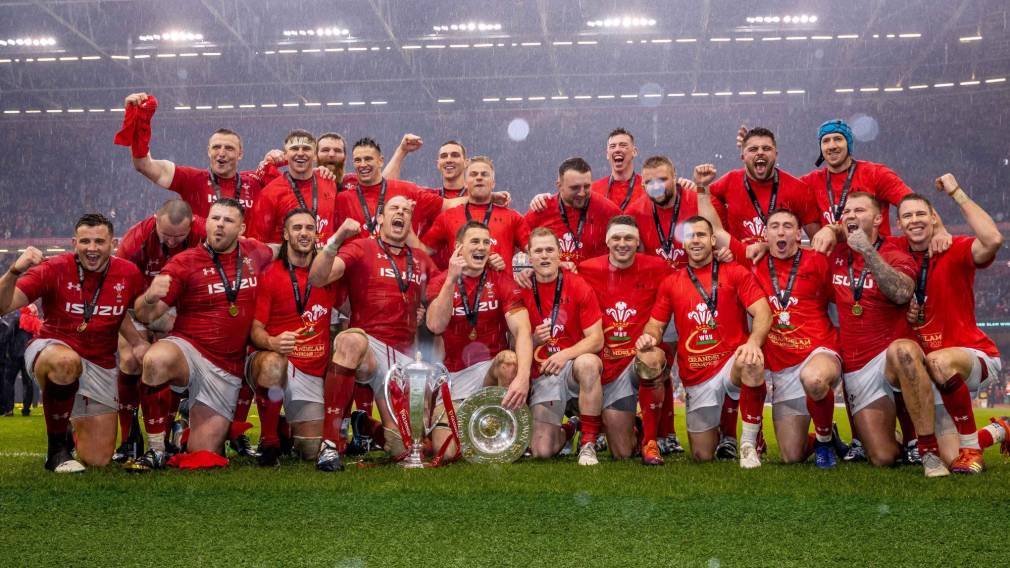 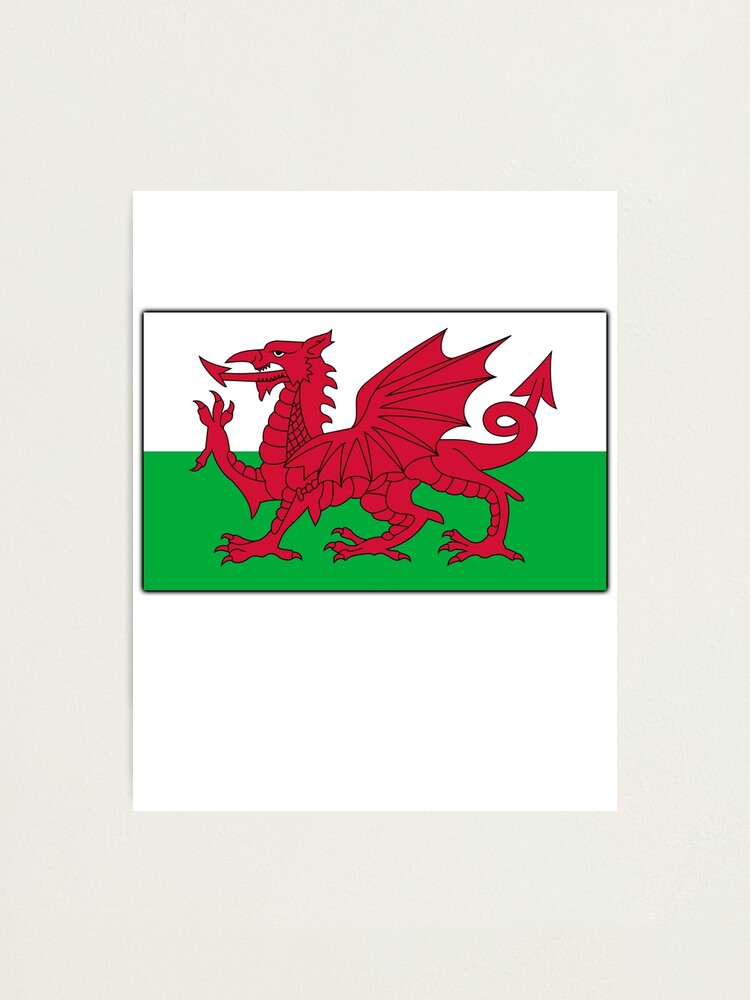 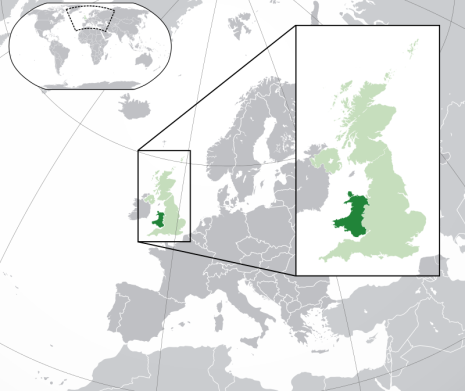 
       Langues : gallois et anglais
    Monnaie : livre sterling
    Continent : Europe
    Capitale : Cardiff
    Autres grandes villes :
    Newport, Swansea
    Superficie : 20 779 km²
    Population : 3 millions d’habitants 
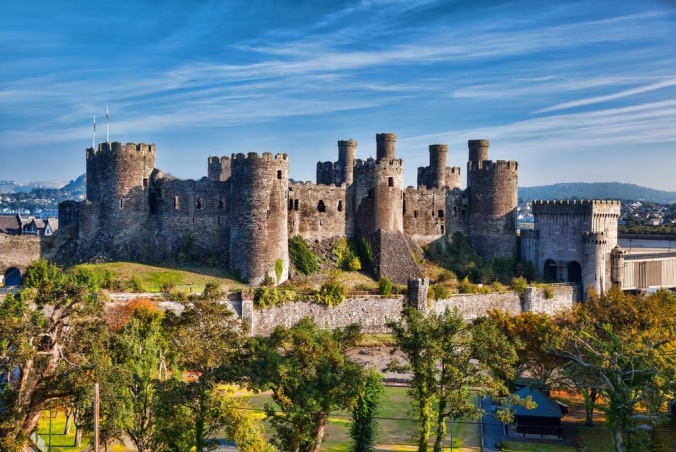 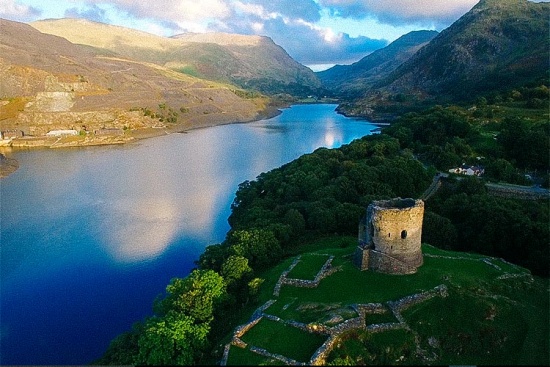       			 	 Le Portugal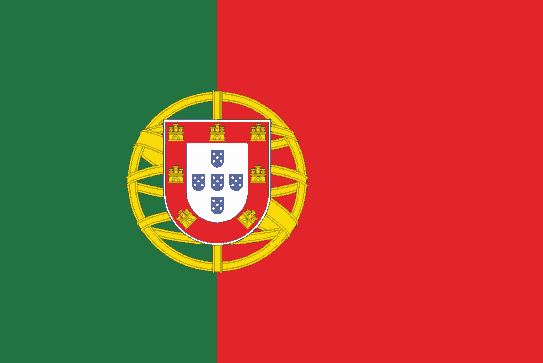 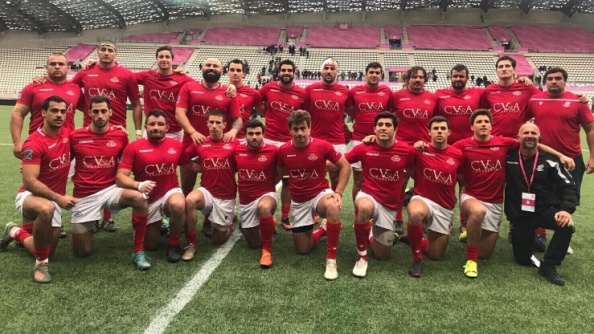 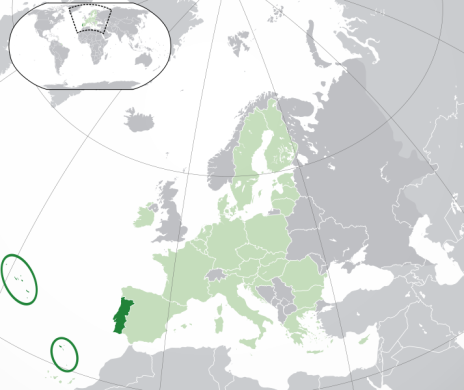 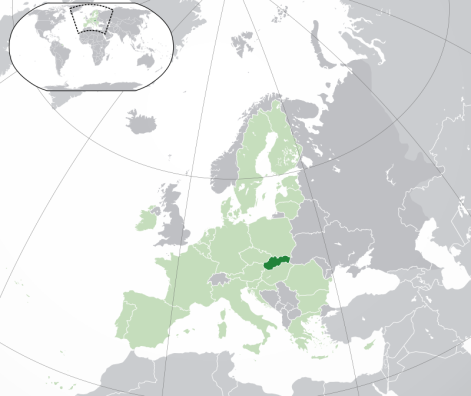 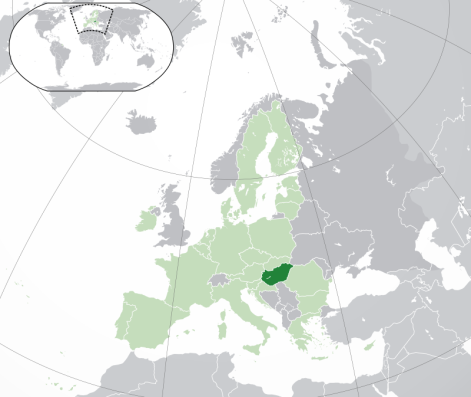 


        Langue : portugais 
    Monnaie : euro
    Continent : Europe
    Capitale : Lisbonne
    Autres grandes villes : Porto, 
    Vila Nova de Gaia, Amadora
    Superficie : 92 090  km²
    Population : 10 millions d’habitants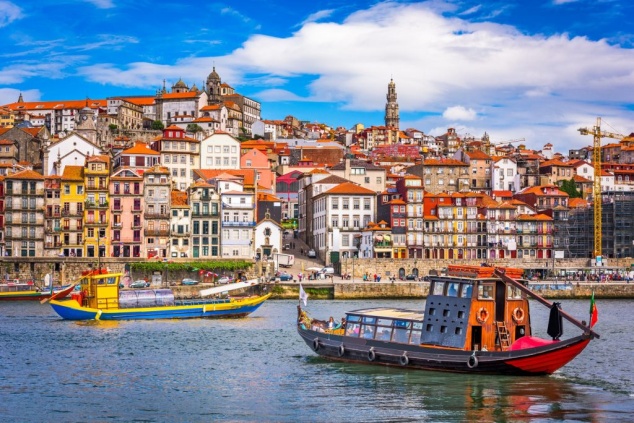 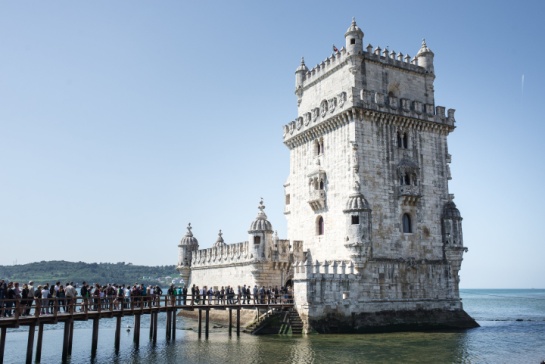       					  	 La France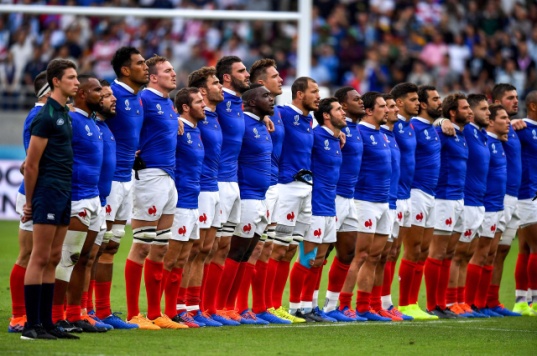 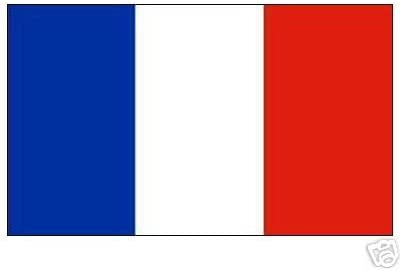 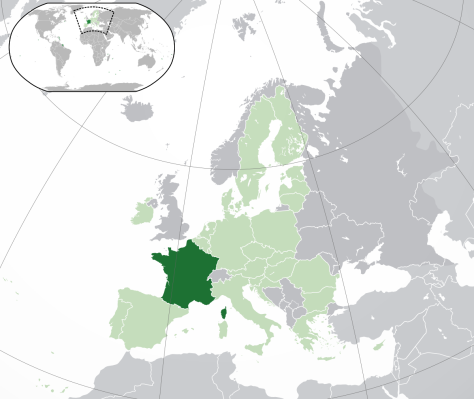 

   Langue : français
   Monnaie : euro
   Continent : Europe
   Capitale : Paris
   Autres grandes villes : Marseille,  
   Lyon, Lille, Toulouse
   Superficie : 672 051 km²
   Population : 68  millions d’habitants	  		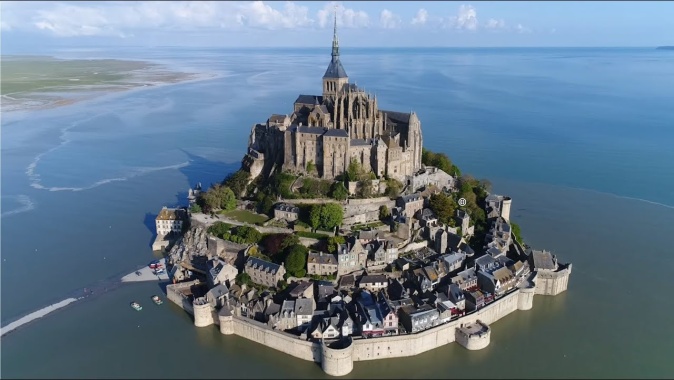 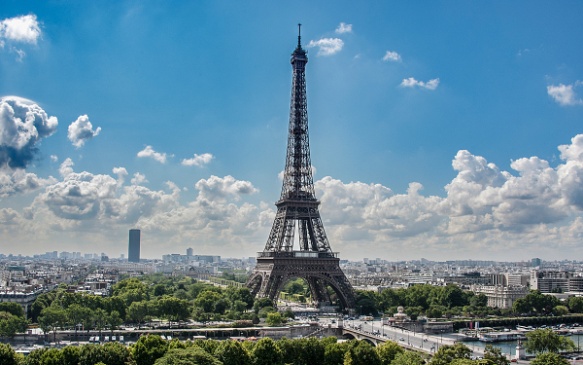   		       L’Angleterre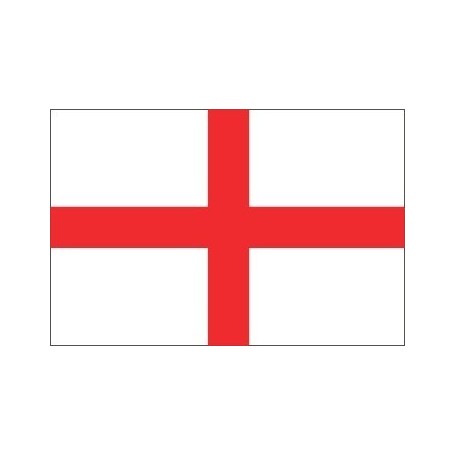 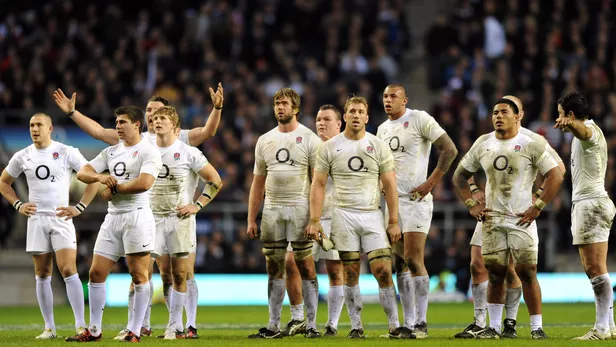 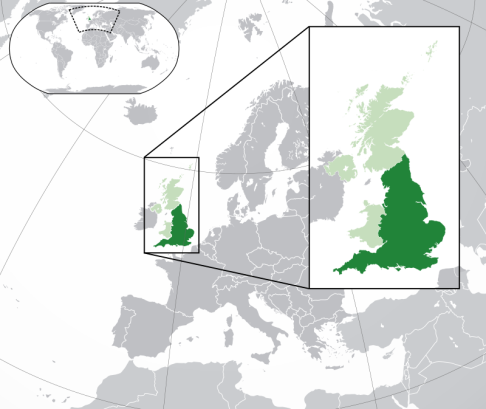 
       Langue : anglais
    Monnaie : livre sterling
    Continent : Europe
    Capitale : Londres
    Autres grandes villes : Liverpool,
    Manchester, Birmingham
    Superficie : 130 395 km²
    Population : 56 millions d’habitants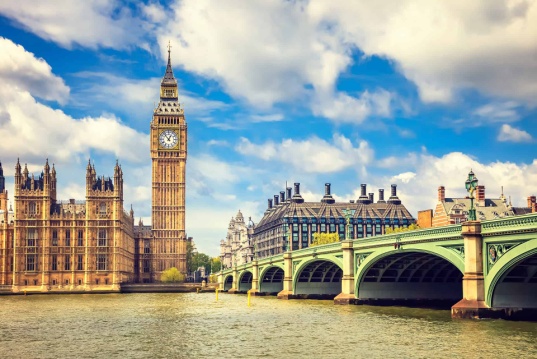 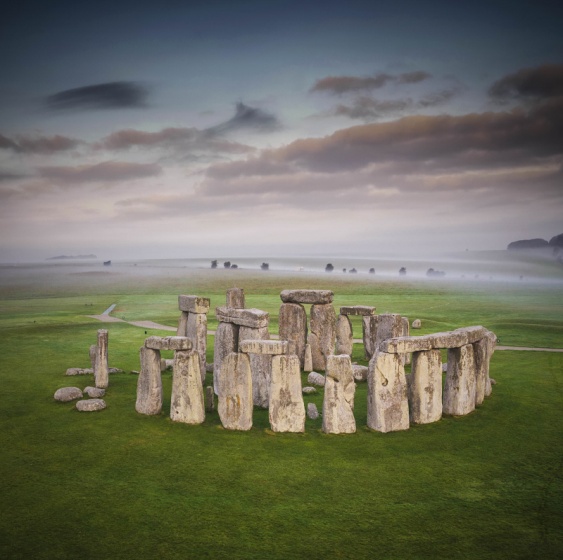     L’Argentine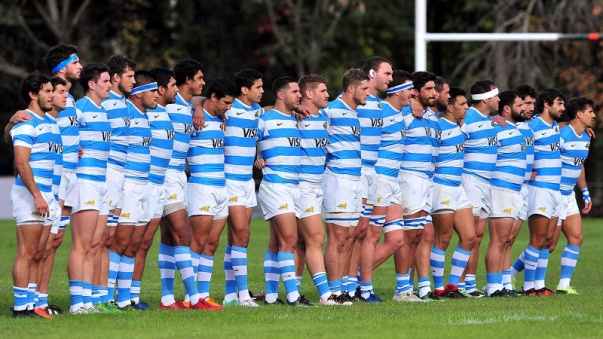 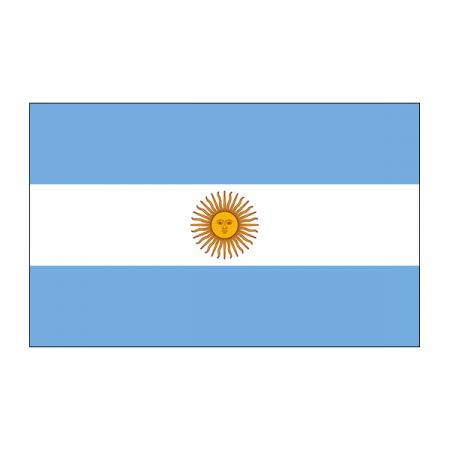 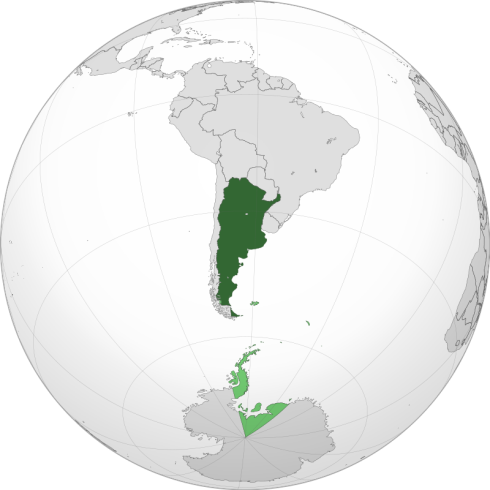 



       Langue : espagnol
    Monnaie : peso argentin
    Continent : Amérique du Sud
    Capitale : Buenos aires
    Autres grandes villes : 
    Cordoba, Rosario, Mendoza
    Superficie : 2 791 810 km²
    Population : 47 millions d’habitants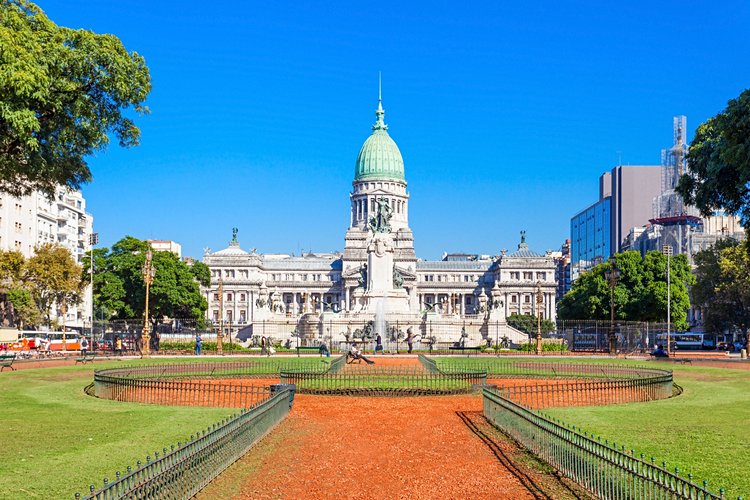 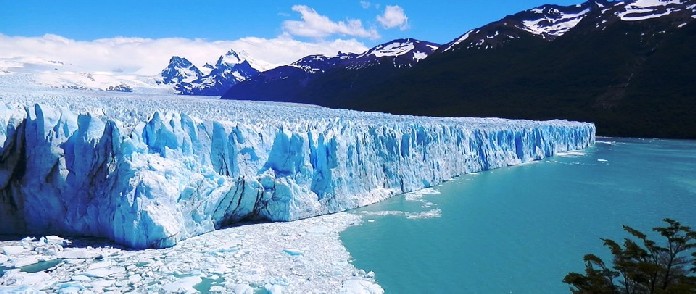       L’Uruguay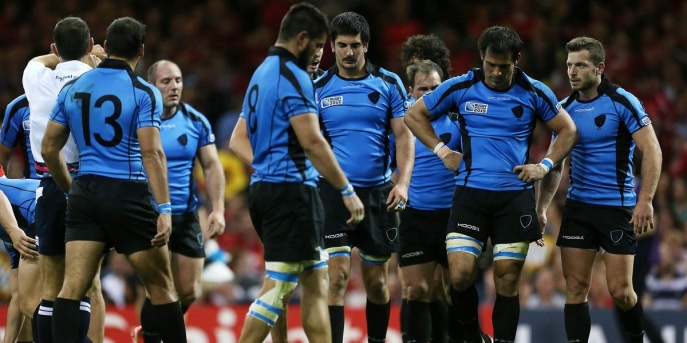 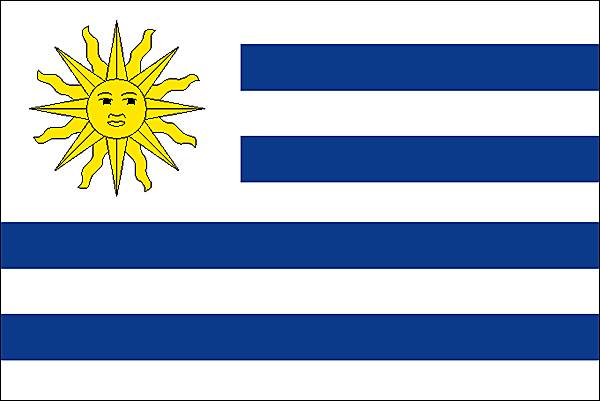 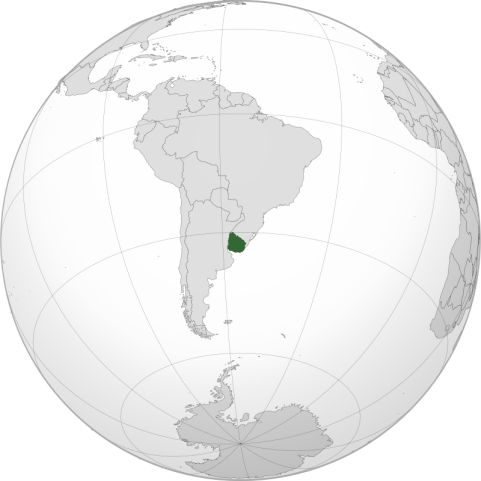 
       Langue : espagnol
    Monnaie : peso uruguayen
    Continent : Amérique du Sud
    Capitale : Montevideo
    Autres grandes villes :
    Ciudad  de la Costa, Salto
    Superficie : 176 220 km²
    Population : 3 millions d’habitants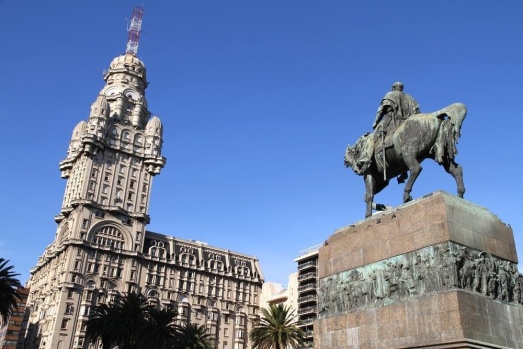 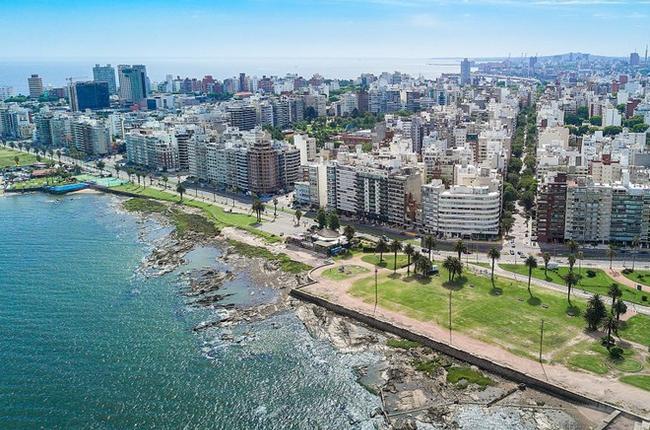  Le Japon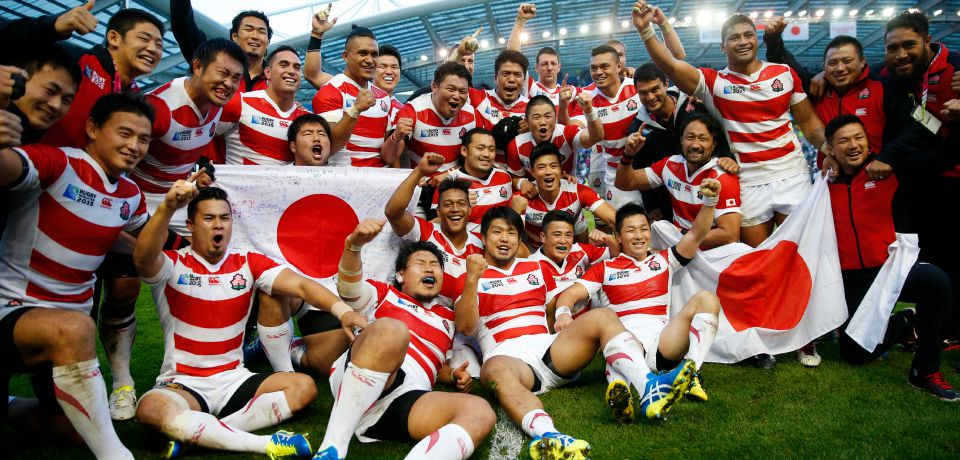 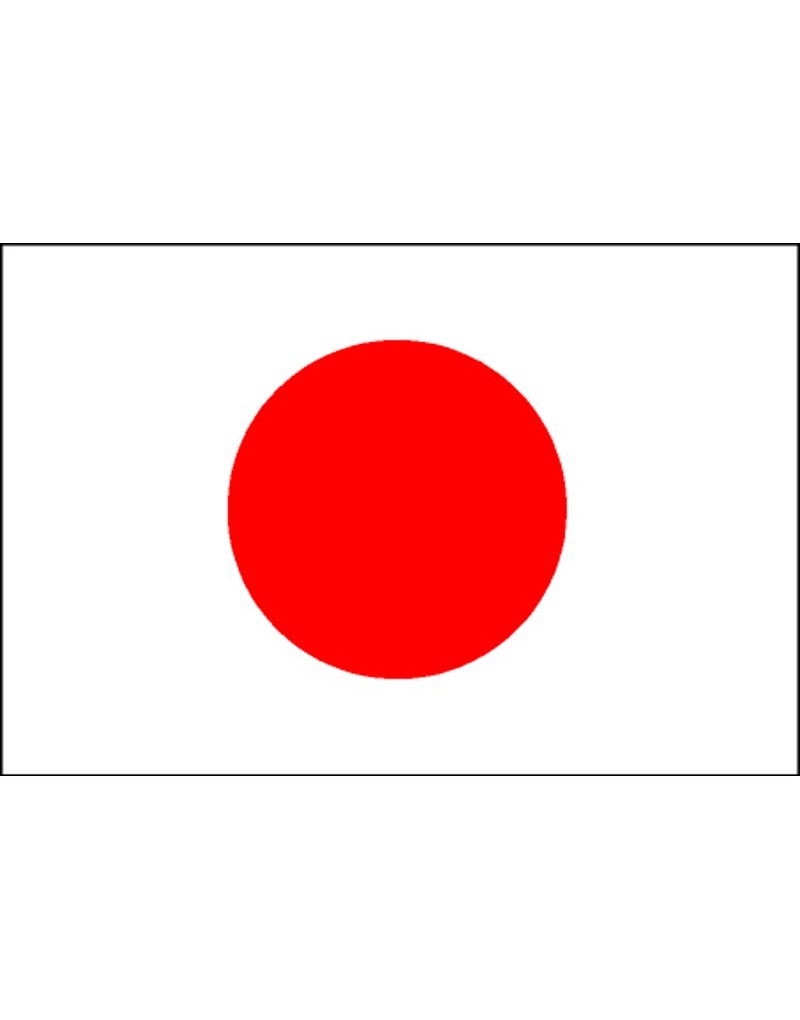 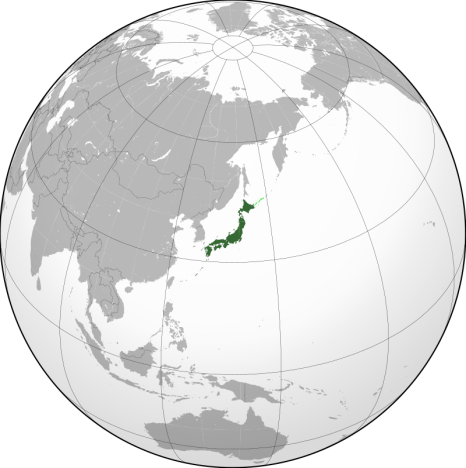 

       Langue officielle : japonais
    Monnaie : yen
    Continent : Asie
    Capitale : Tokyo
    Autres grandes villes : Yokohama,
    Osaka, Nagoya, Sapporo
    Superficie : 377 975 km²
    Population : 125 millions d’habitants	
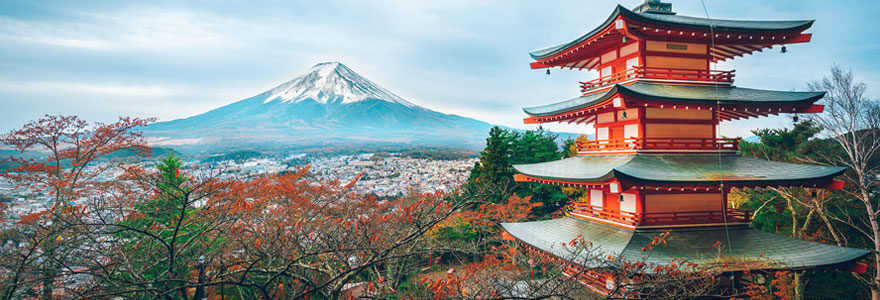 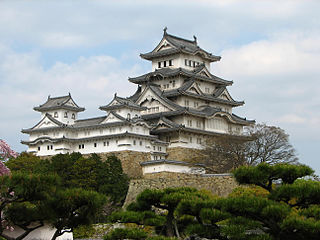  				L’Australie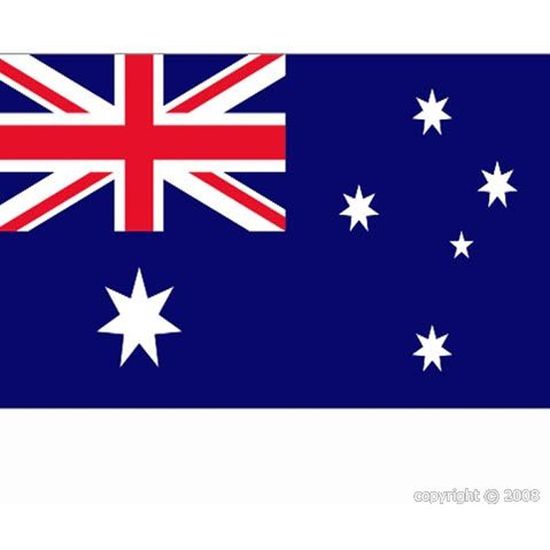 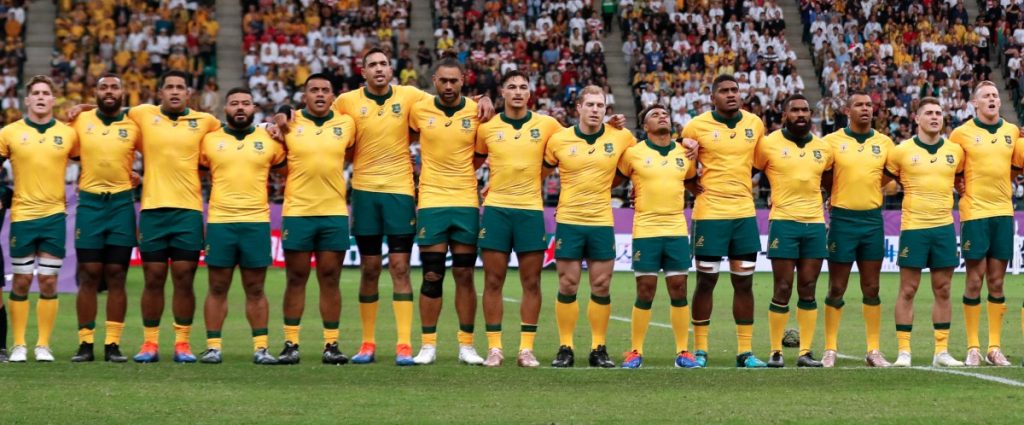 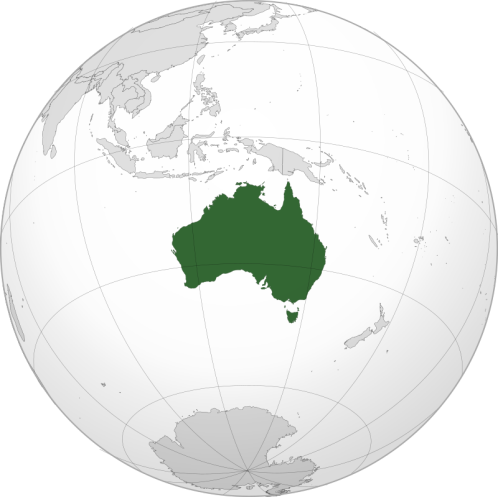 

       Langue officielle : anglais
    Monnaie : dollar australien
    Continent : Océanie
    Capitale : Canberra
    Autres grandes villes : Sydney, 
    Melbourne, Brisbane
    Superficie : 7 692 300 km²
    Population : 26 millions d’habitants
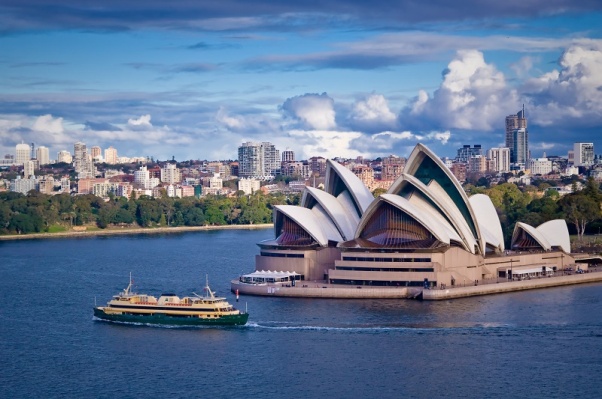 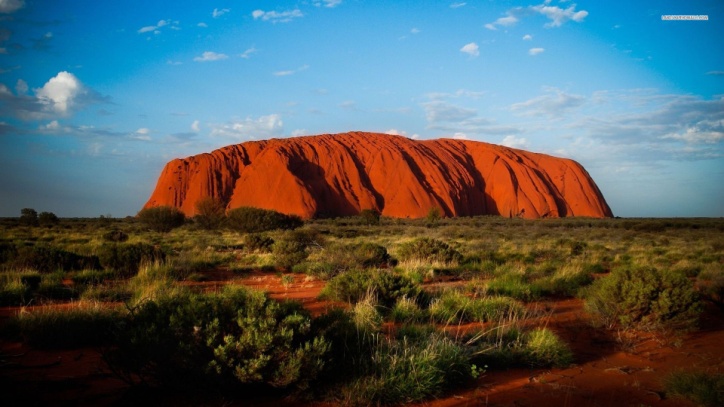       	  	              La Nouvelle-Zélande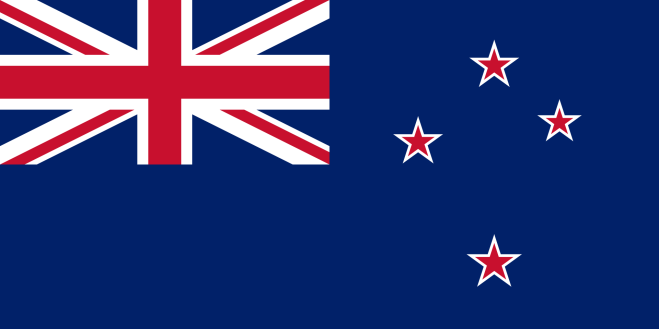 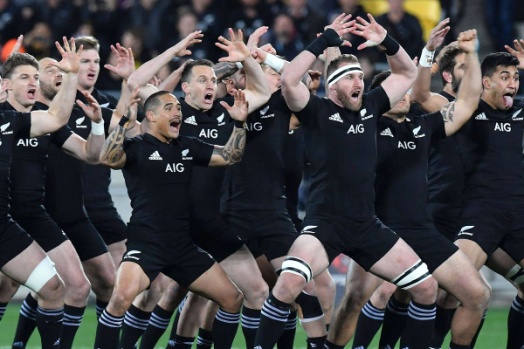 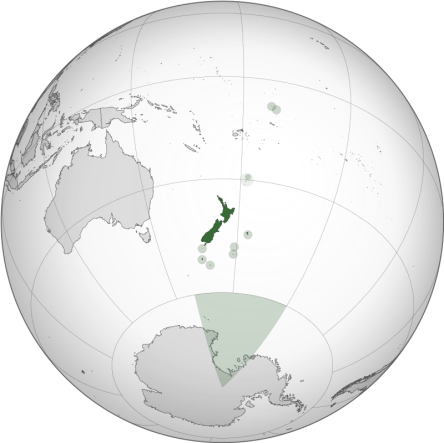 
       Langues officielles : Anglais et maori
    Monnaie : dollar néo-zélandais
    Continent : Océanie  
    Capitale : Wellington
    Autres grandes villes : Auckland,
    Christchurch 
    Superficie : 268 680 km²
    Population : 5 millions d’habitants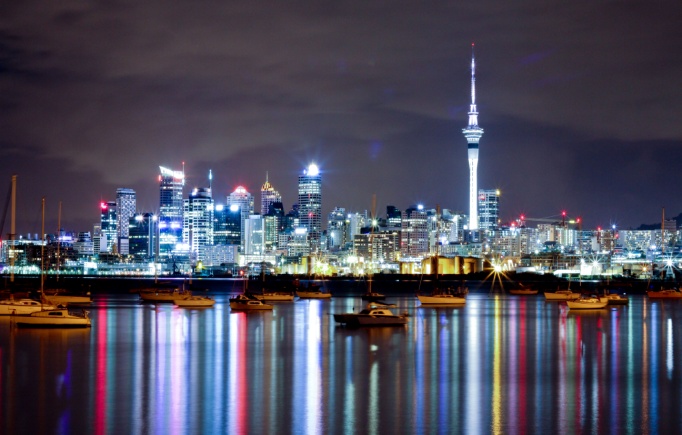 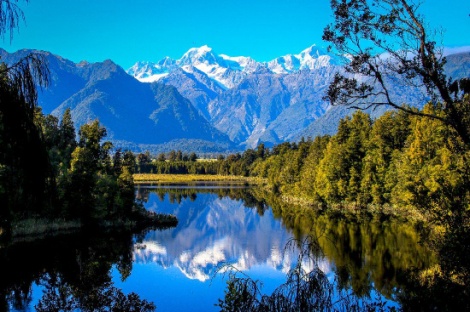       					        L’Italie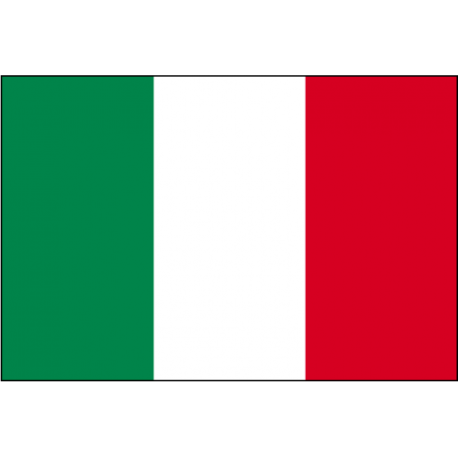 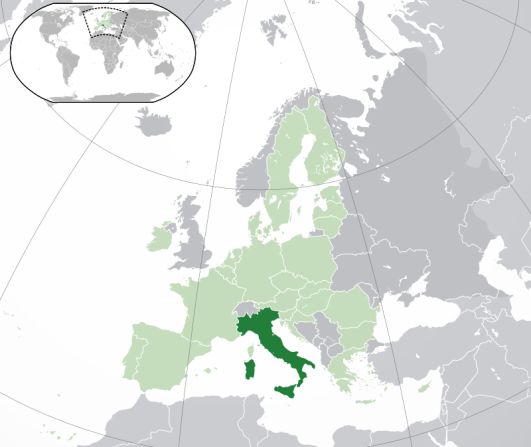 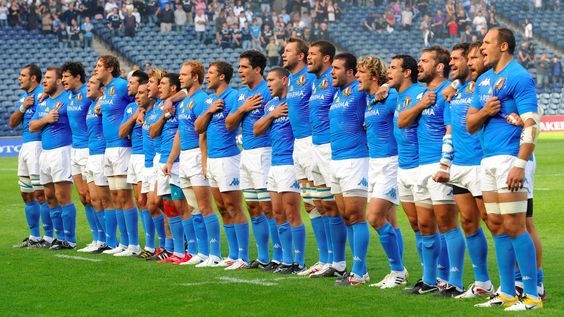 
       Langue officielle : italien
    Monnaie : euro
    Continent : Europe
    Capitale : Rome
    Autres grandes villes : Milan,
    Naples, Turin, Palerme
    Superficie : 301 336 km²
    Population : 59 millions d’habitants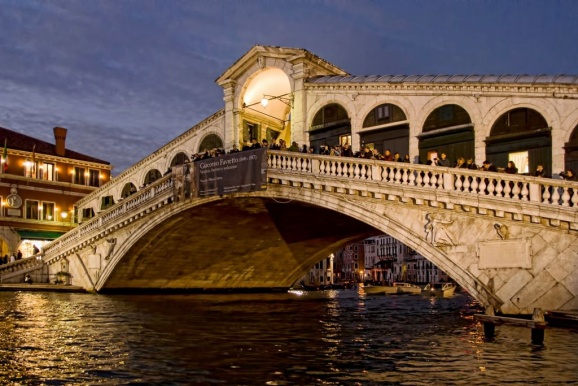 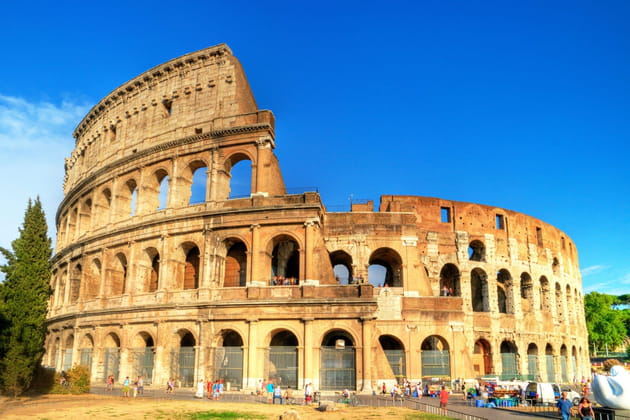       					La Namibie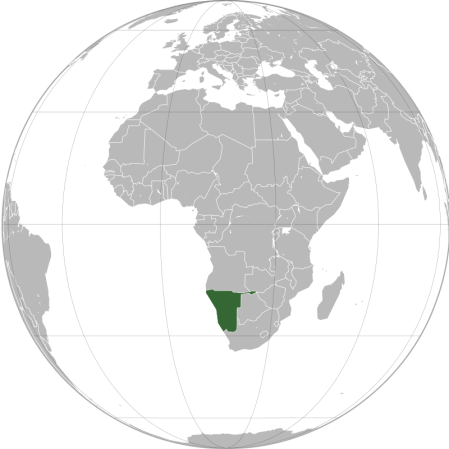 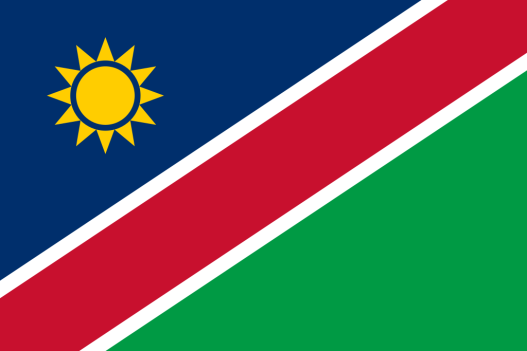 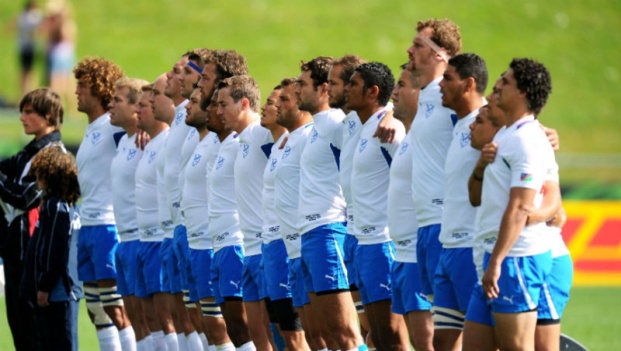 
       Langue officielle : anglais
    Monnaie : dollar namibien
    Continent : Afrique
    Capitale : Windhoek
    Autres grandes villes : Walvis bay,
    Swakopmund, Lüderitz
    Superficie : 825 418 km²
    Population : 3 millions d’habitants
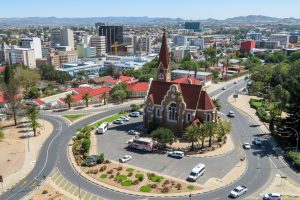 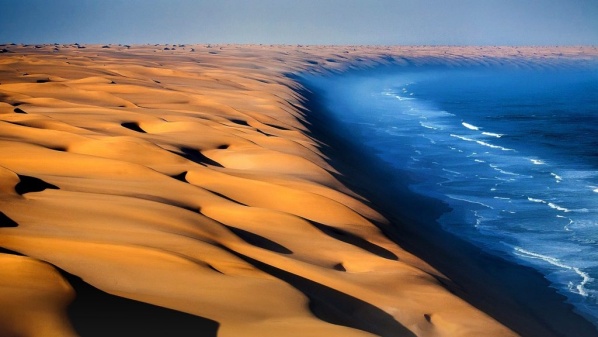       				        L’Irlande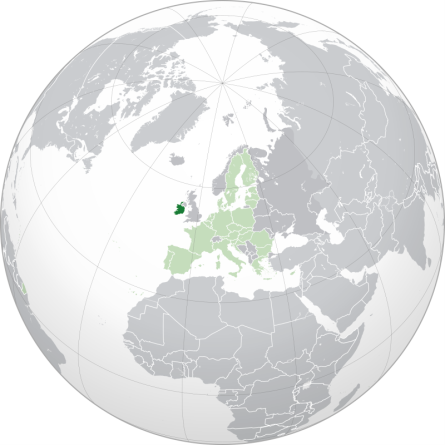 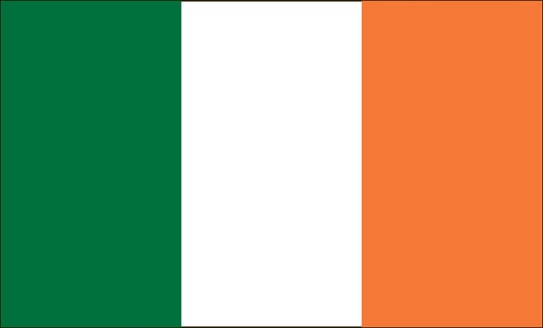 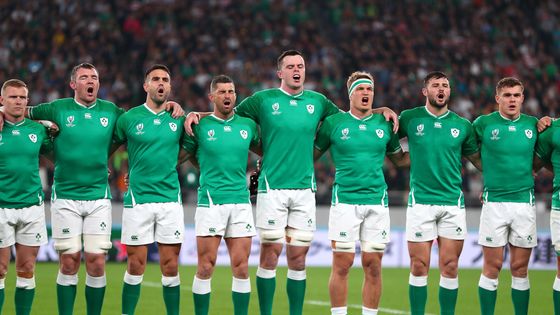 
       Langues officielles : irlandais, anglais
    Monnaie : euro
    Continent : Europe
    Capitale : Dublin
    Autres grandes villes : Cork,
    Limerick, Galway
    Superficie : 70 273 km²
    Population : 5 millions d’habitants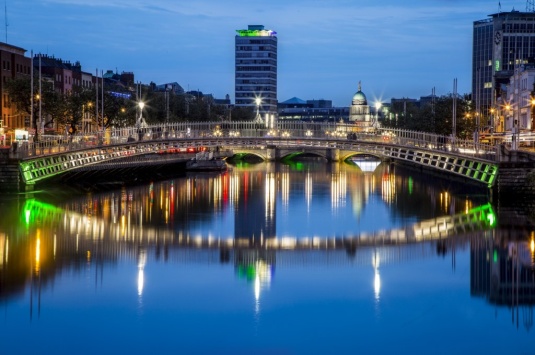 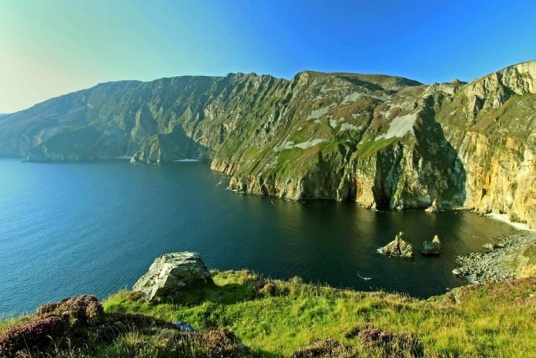       					  L’Ecosse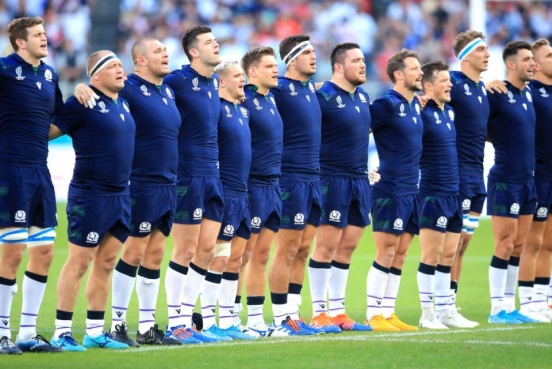 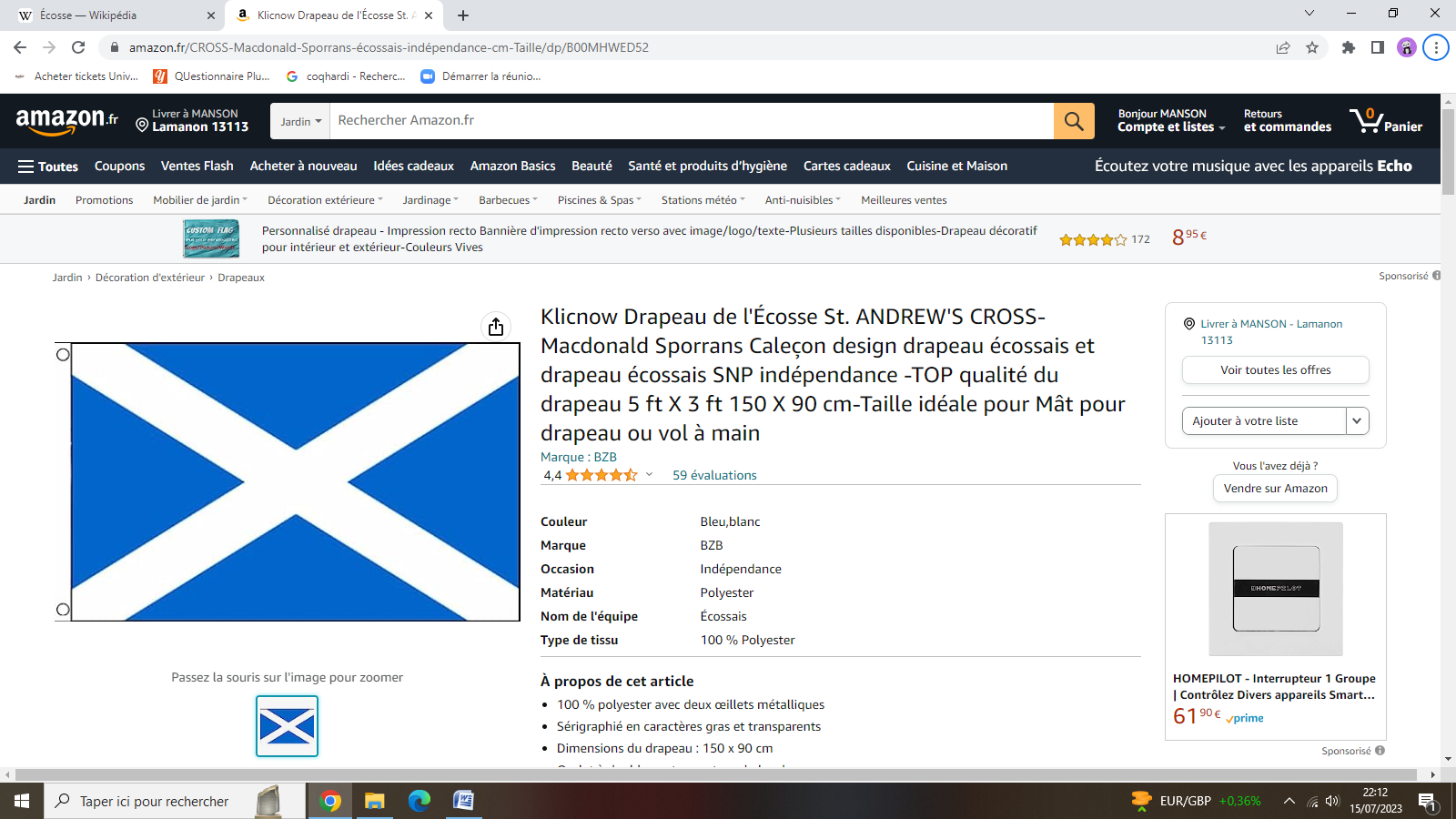 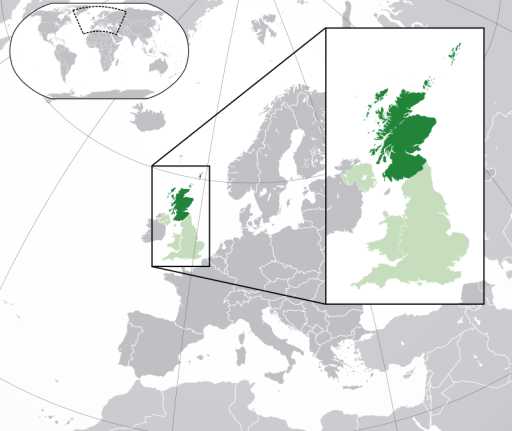 
       Langue officielle : anglais
    Monnaie : livre sterling
    Continent : Europe
    Capitale : Edimbourg
    Autres grandes villes : Glasgow,
    Aberdeen, Dundee, Stirling
    Superficie : 78 772 km²
    Population : 5 millions d’habitants
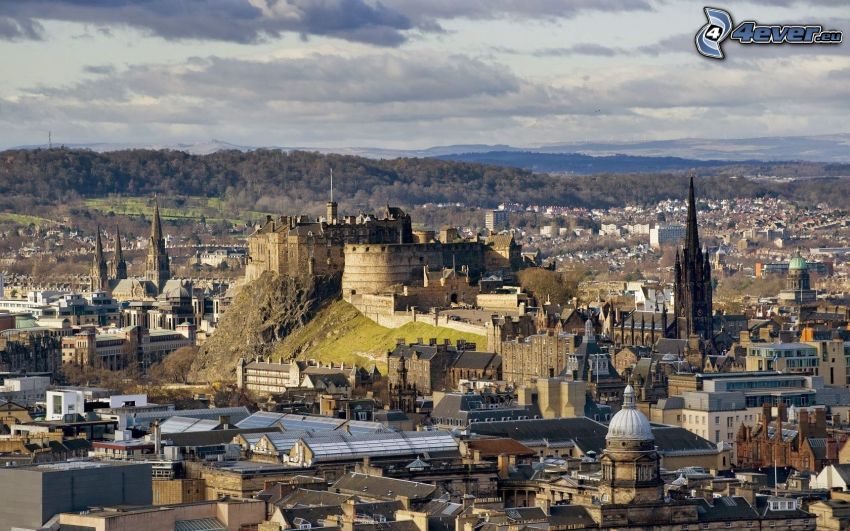 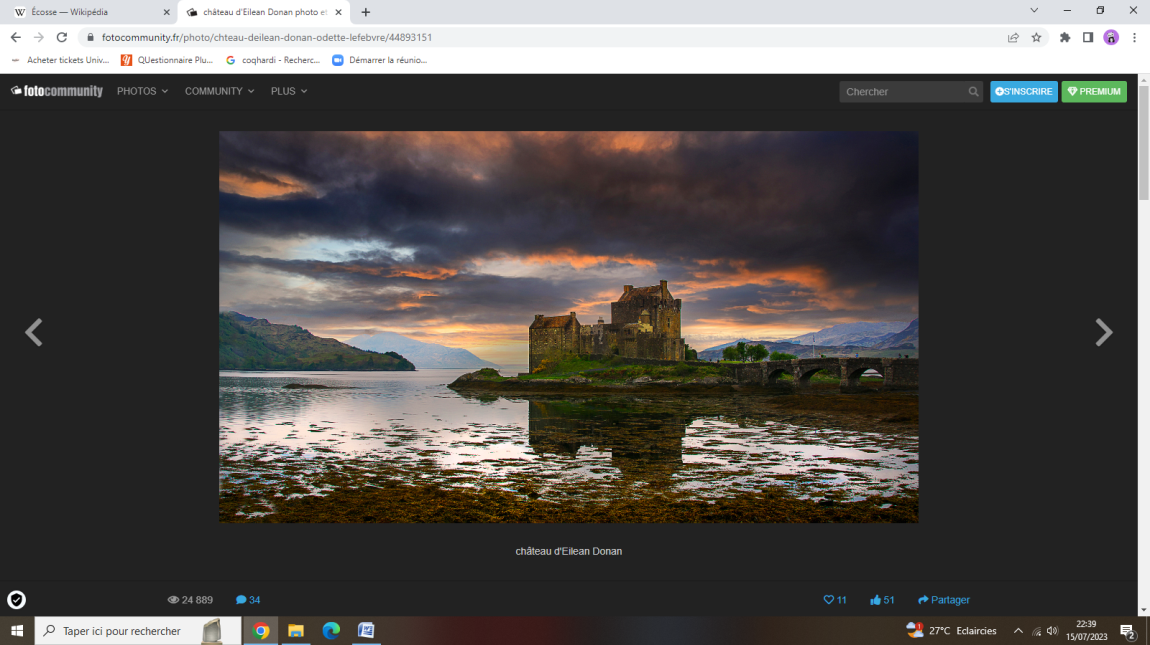       			        Les îles Tonga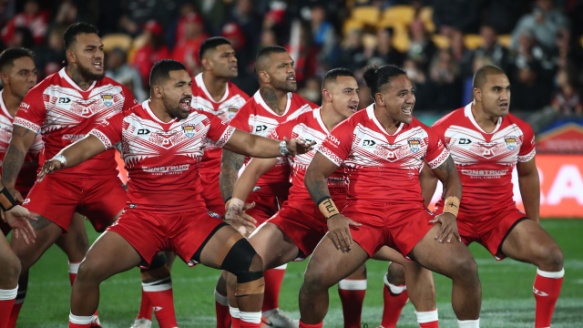 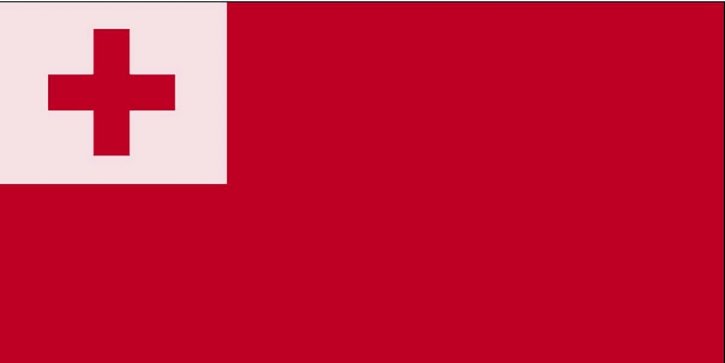 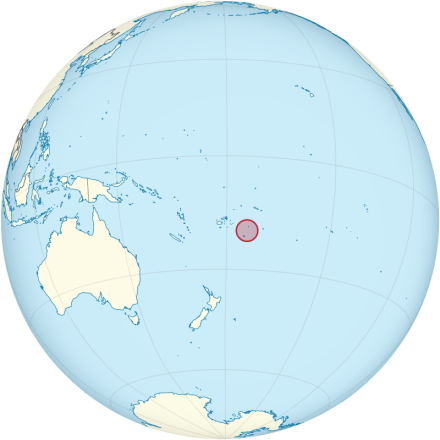 
       Langue officielle : tongien et anglais
    Monnaie : pa’anga
    Continent : Océanie
    Capitale : Nuku’alofa
    Autres grandes villes : Neiafu,
     Mu’a, Pangai
    Superficie : 747 km²
    Population : 0,1 millions d’habitants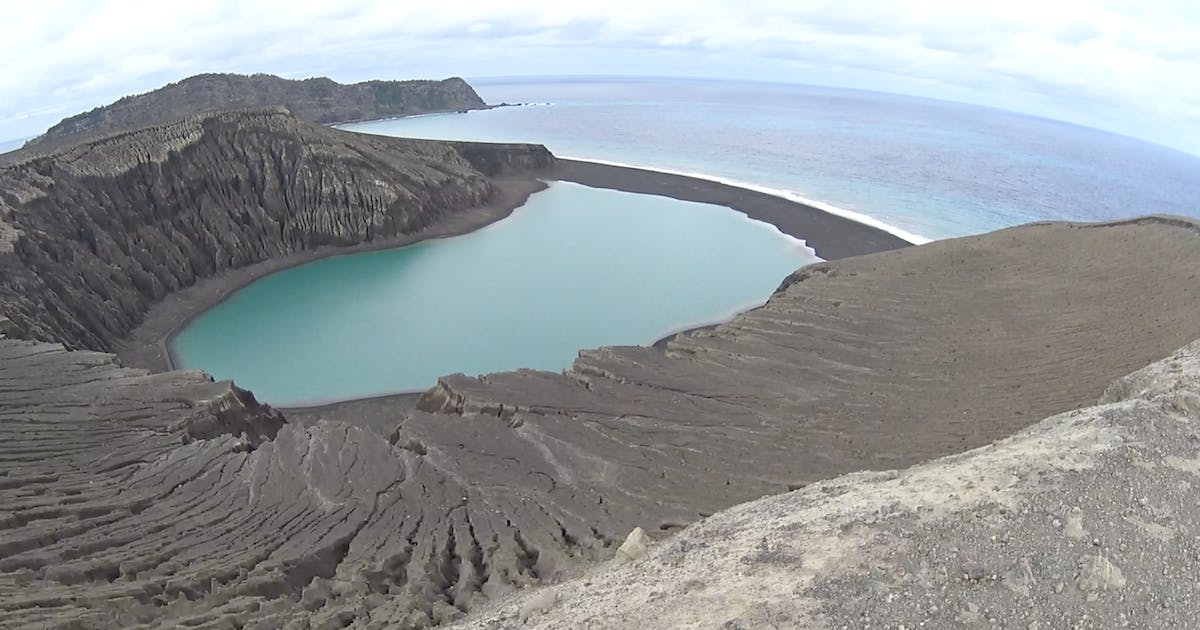 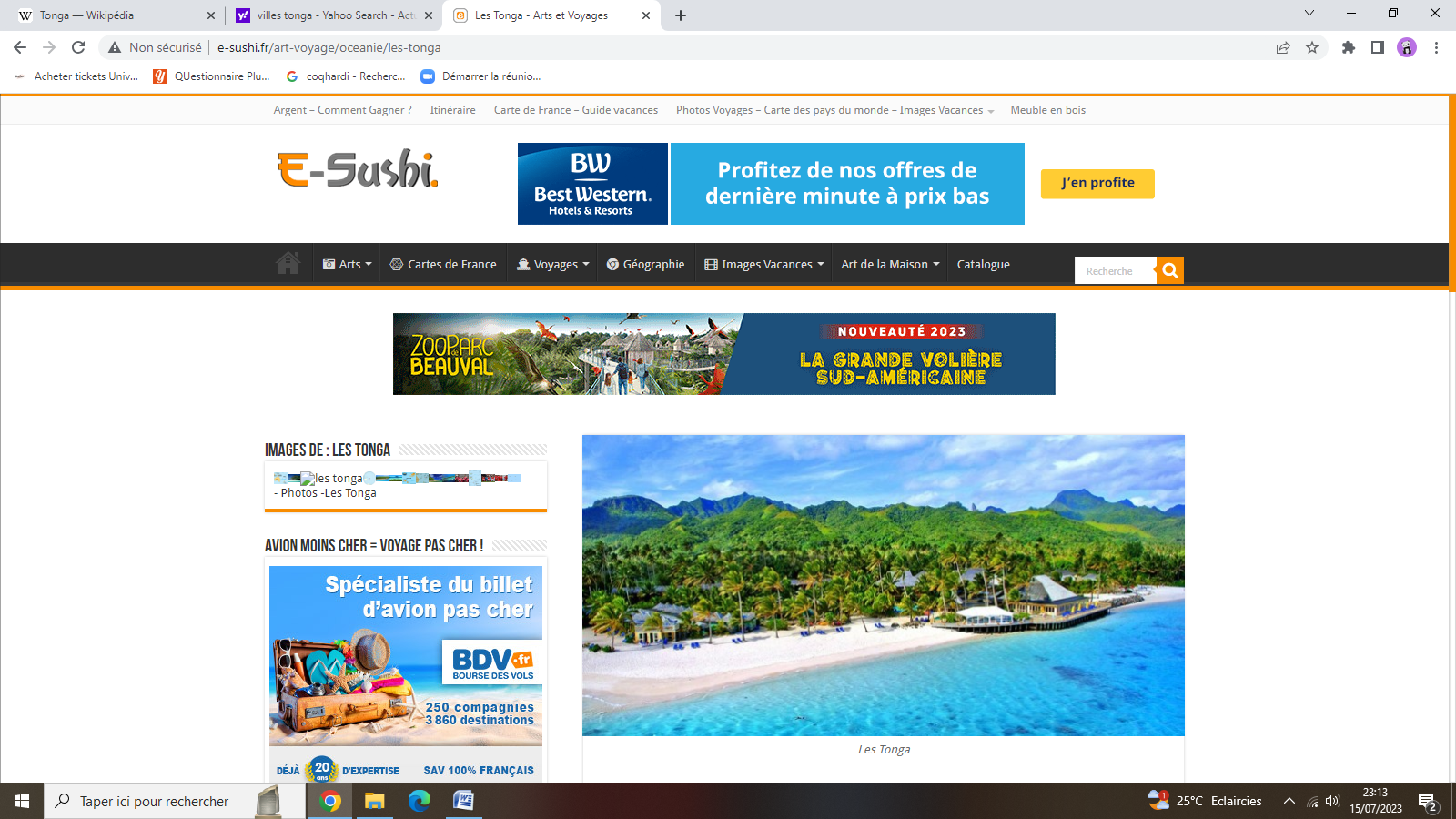       				      La Roumanie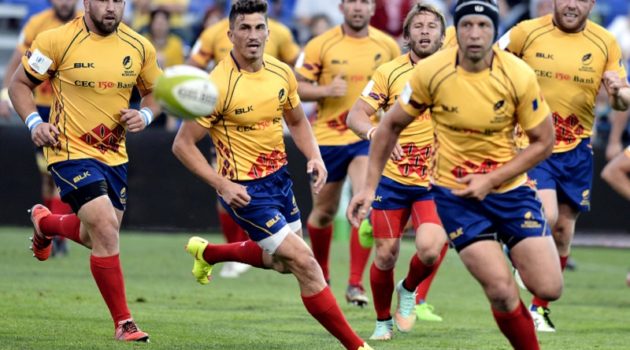 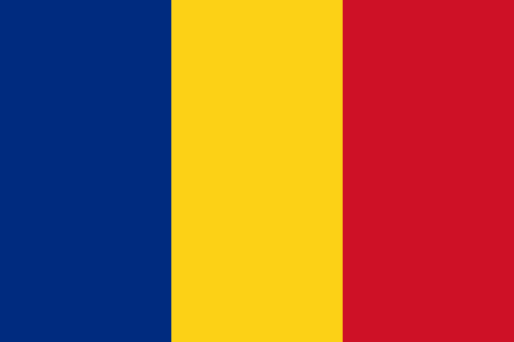 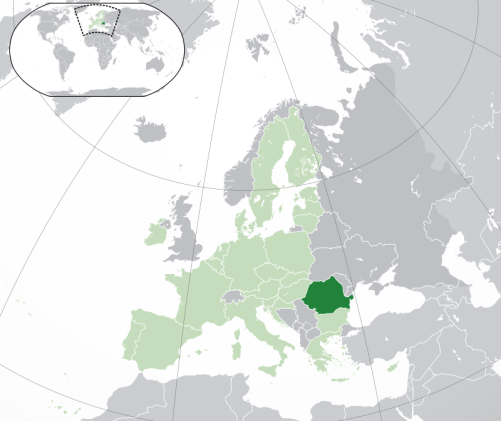 
       Langue officielle : roumain
    Monnaie : leu
    Continent : Europe
    Capitale : Bucarest
    Autres grandes villes : Cluj
    Iasi, Constanta
    Superficie : 238 397 km²
    Population : 19 millions d’habitants
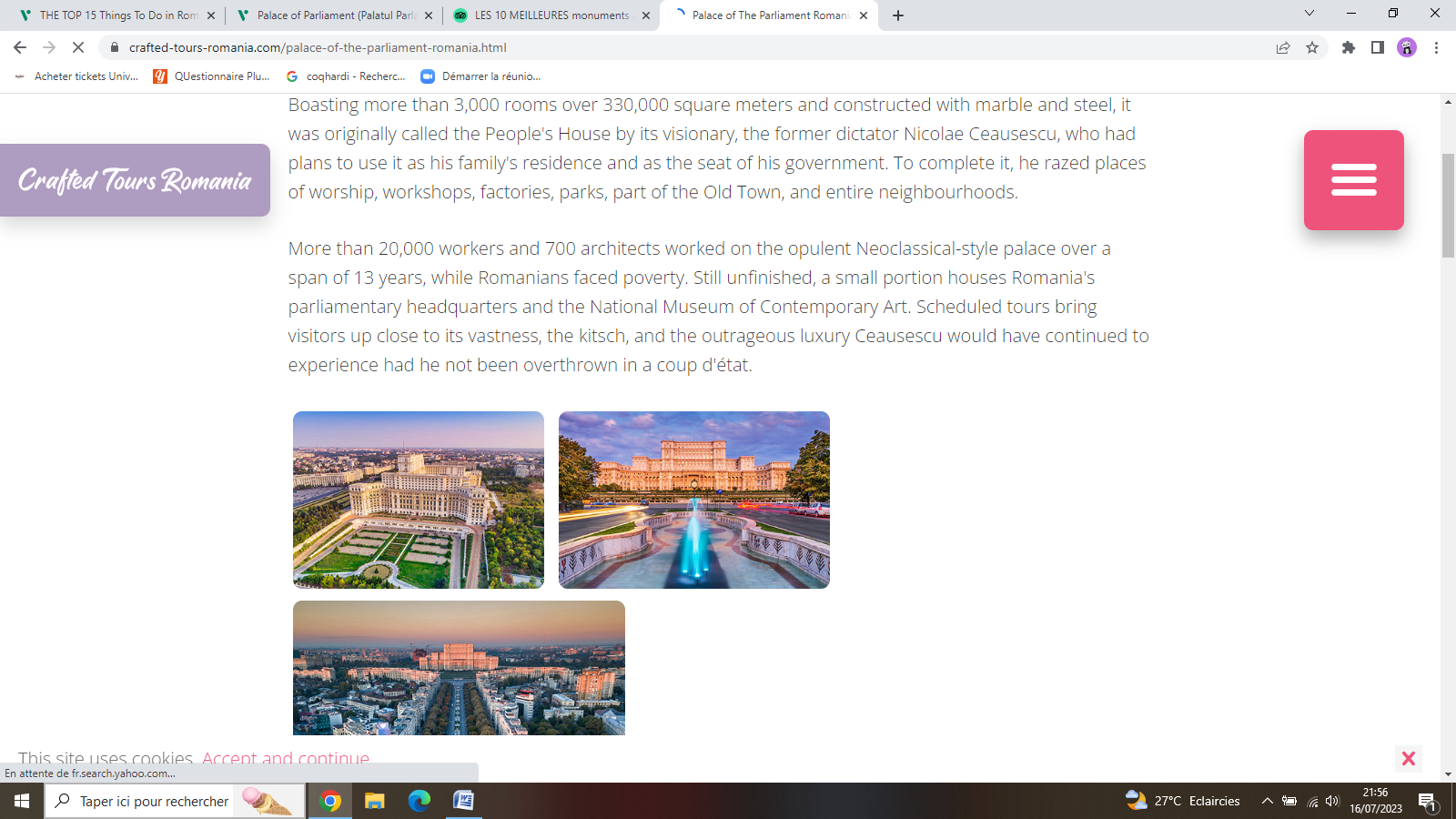 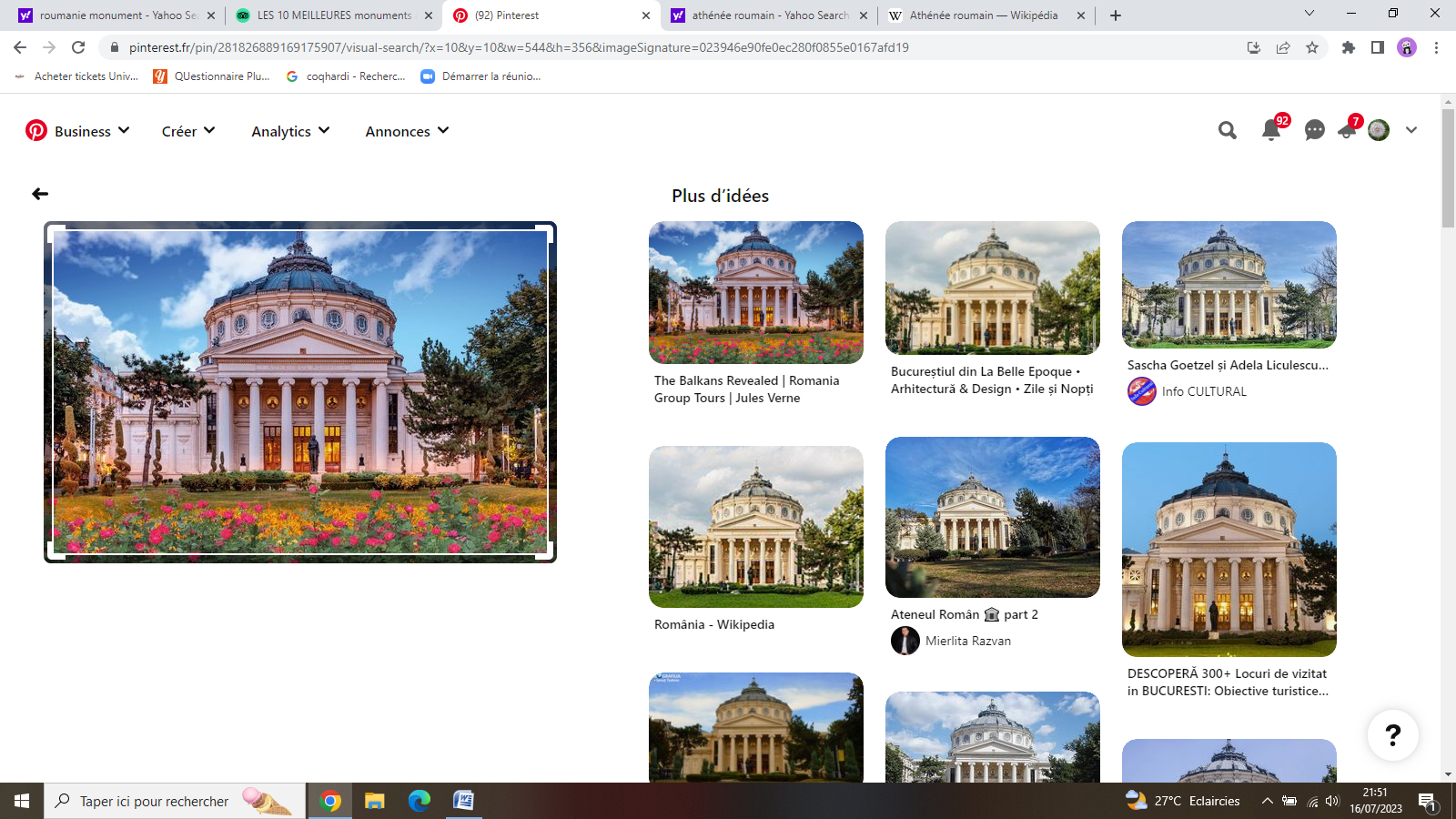       			 	    Les îles Fidji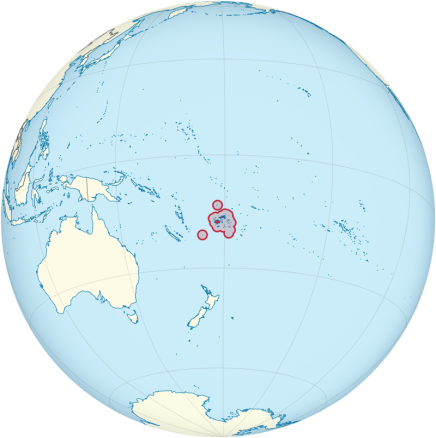 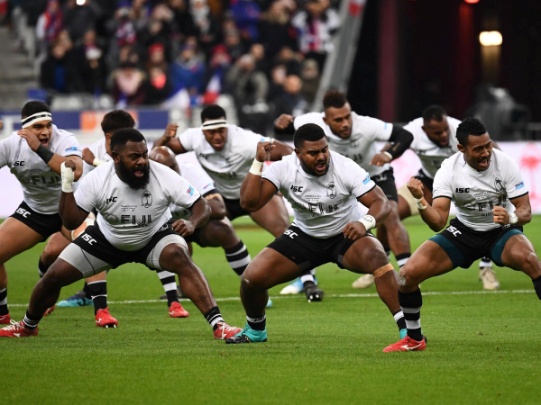 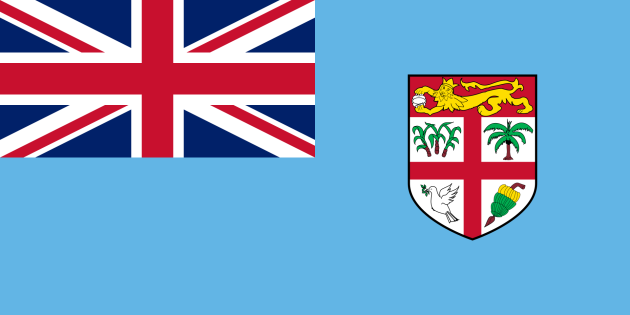 
       Langue officielle : anglais, fidjien
    Monnaie : dollar des fidji
    Continent : Océanie
    Capitale : Suva
    Autres grandes villes : Nasinu,
    Lautoka, Nausori
    Superficie : 18 270 km²
    Population : 1 million d’habitants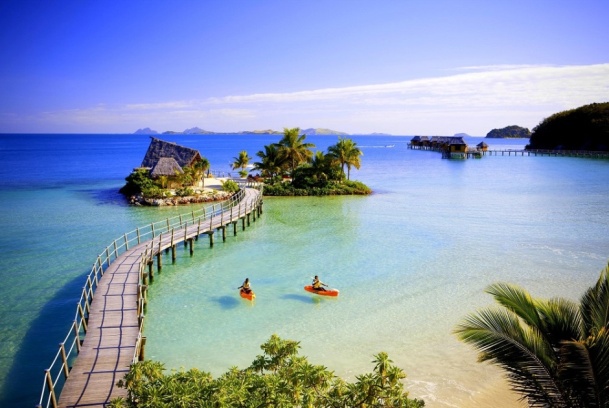 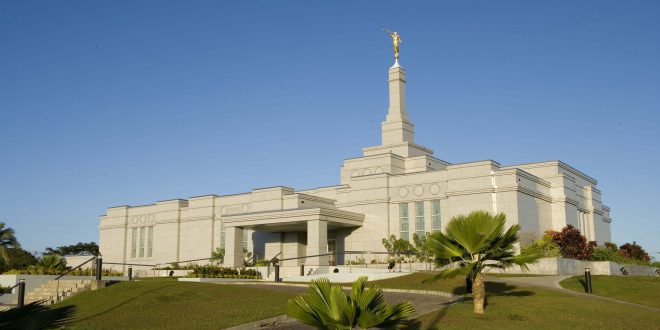       					La Géorgie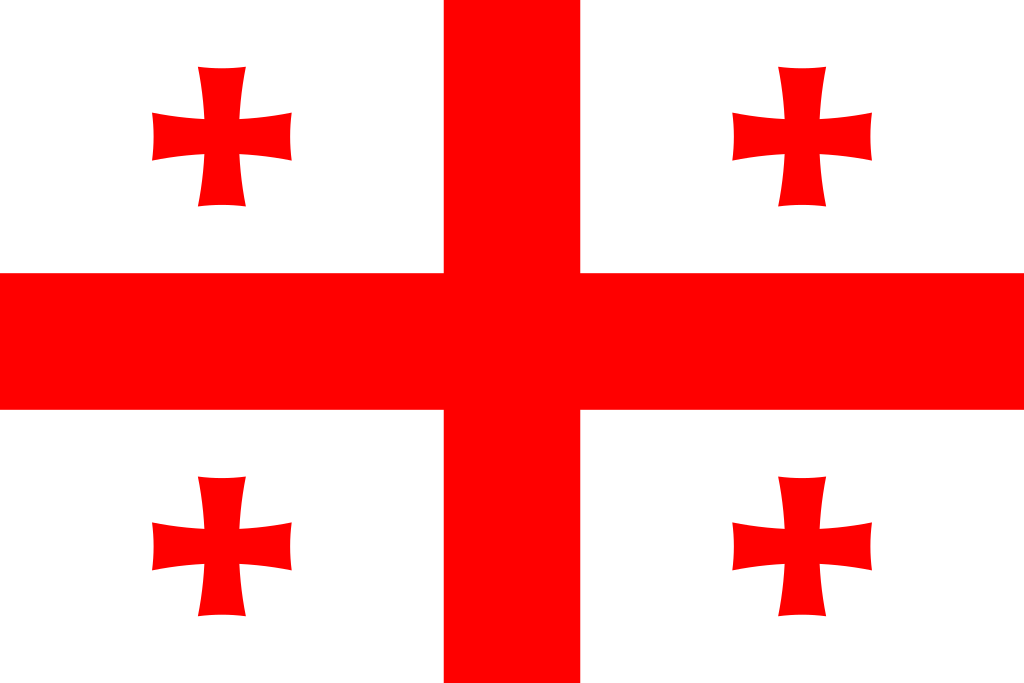 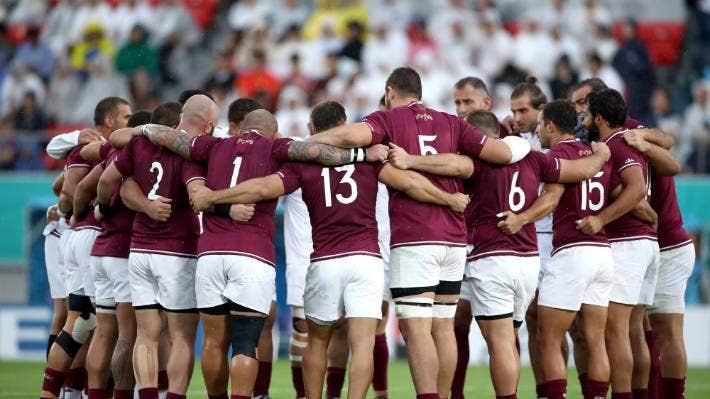 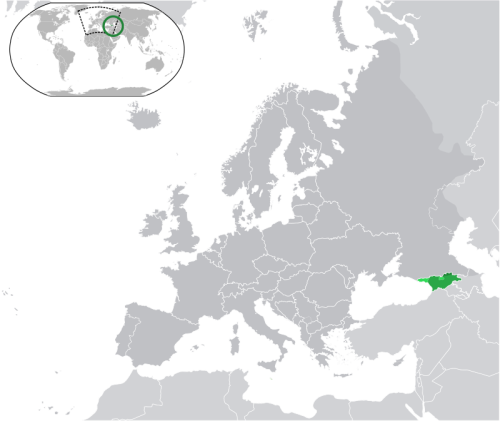 
       Langue officielle : géorgien et abkhaze
    Monnaie : lari
    Continent : Europe
    Capitale : Tbilissi
    Autres grandes villes : Batoumi,
    Koutaïssi, Roustavi, Gori    
    Superficie : 69 700 km²
    Population : 4 millions d’habitants
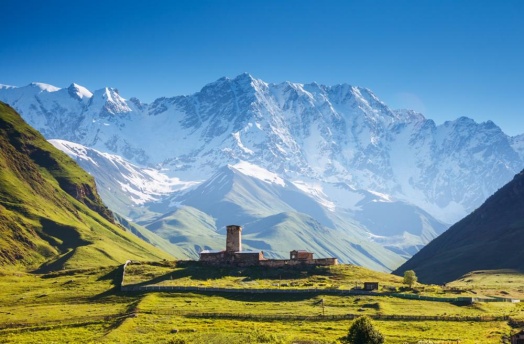 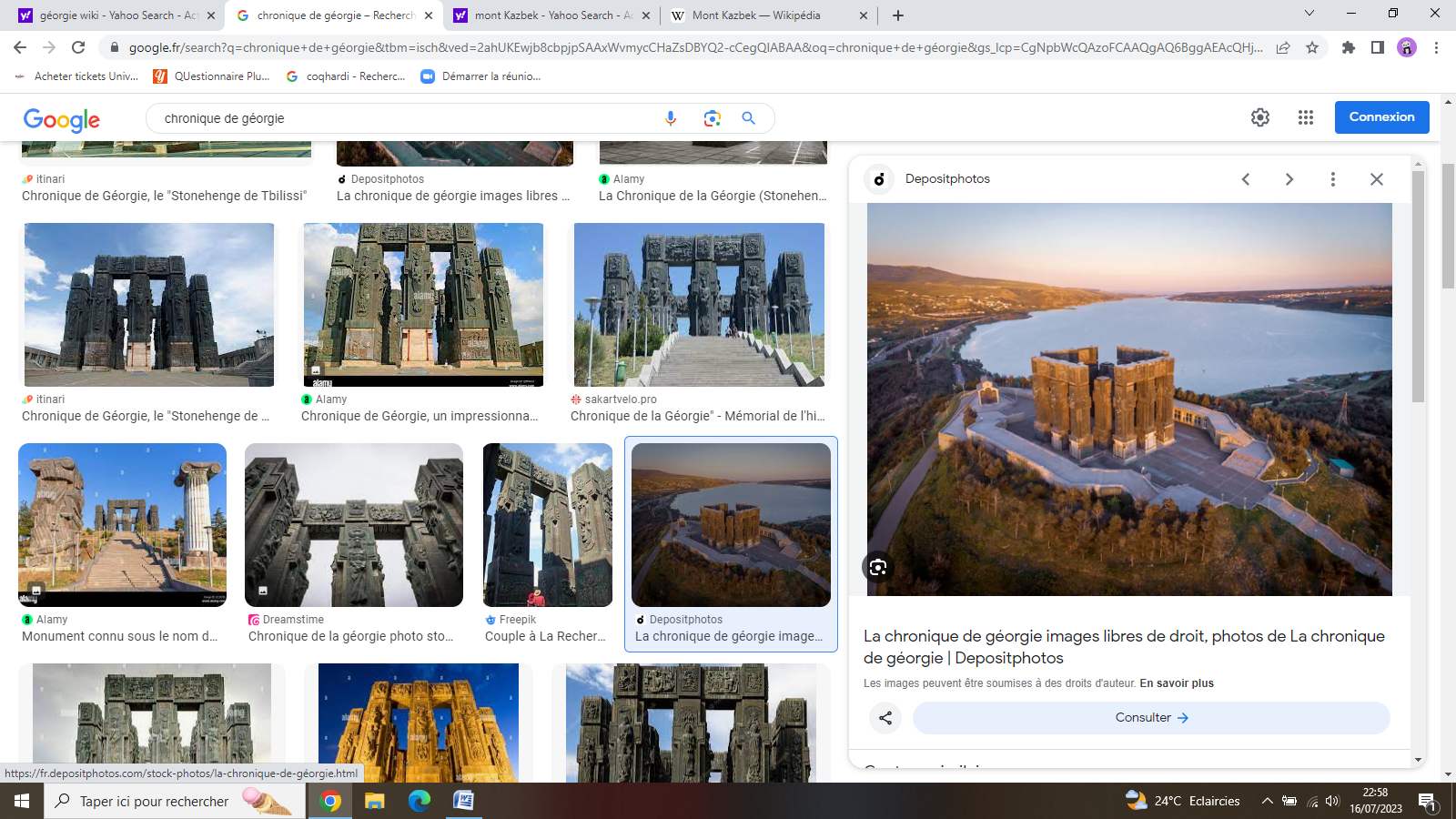       				 Les îles Samoa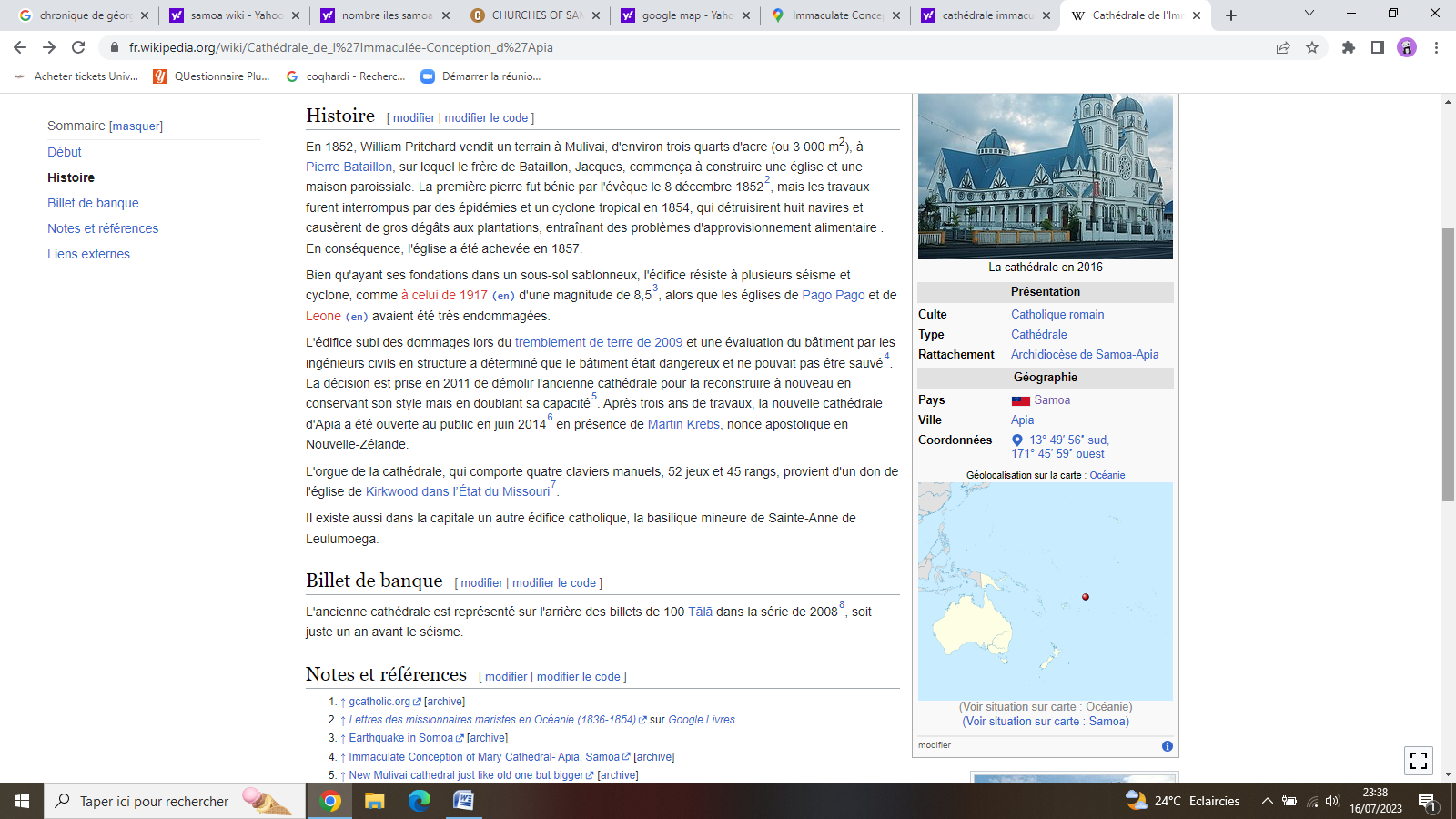 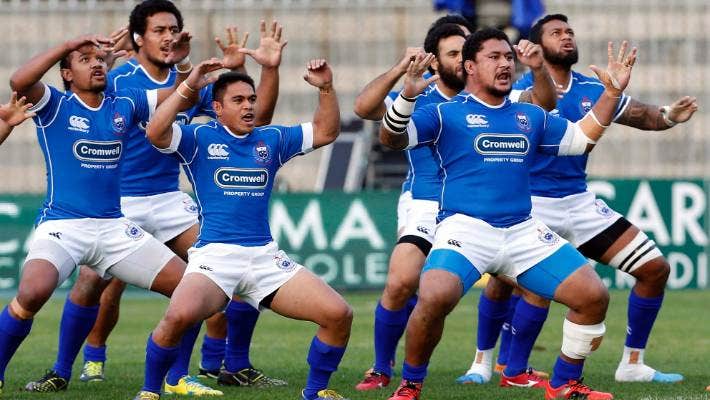 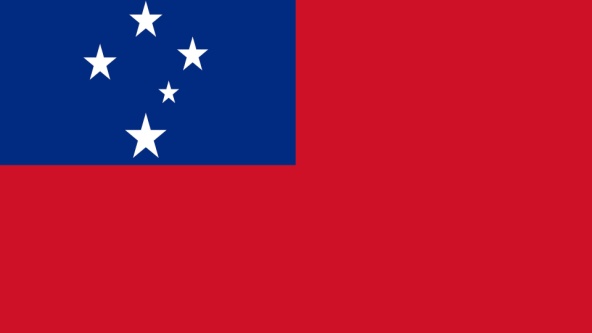 
       Langue officielle : anglais, samoan
    Monnaie : tala
    Continent : Océanie
    Capitale : Apia
    Autres grandes villes : 
    Salelologa
    Superficie : 3030 km²
    Population : 0,3 millions d’habitants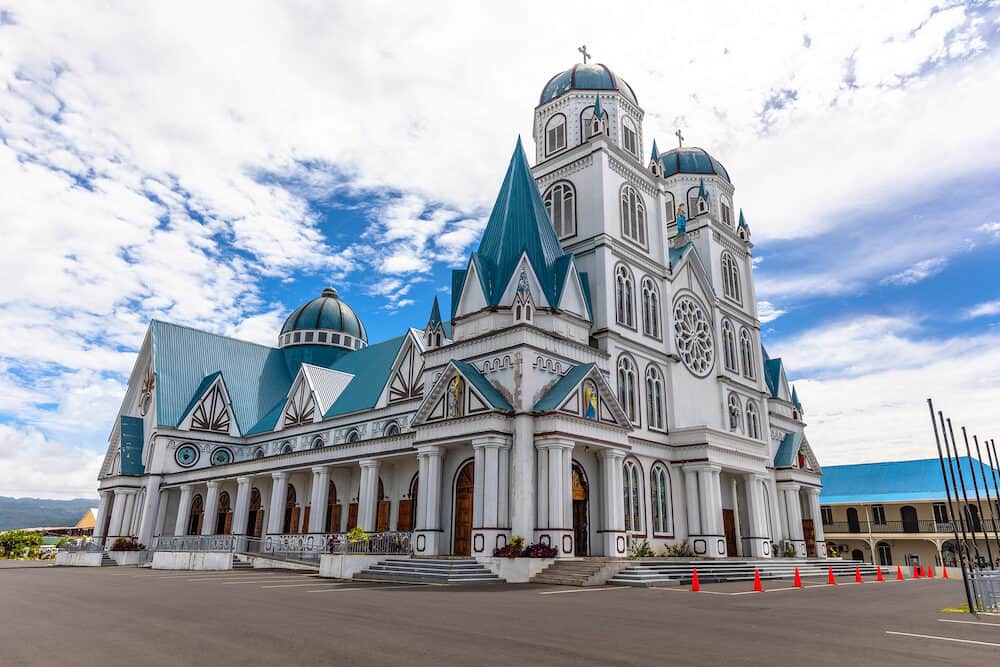 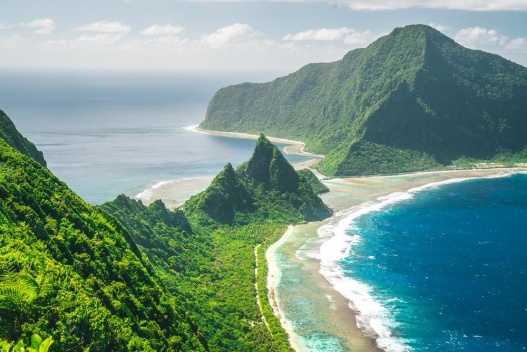       					        Le Chili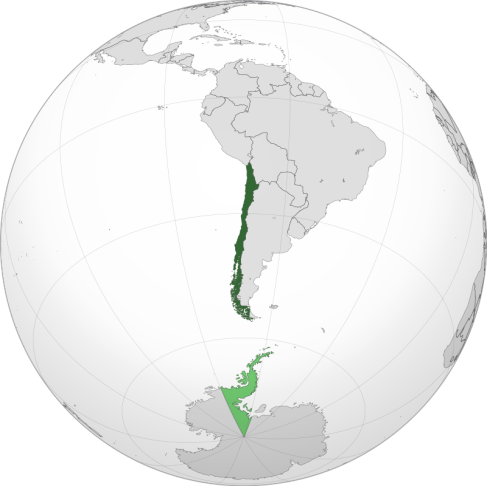 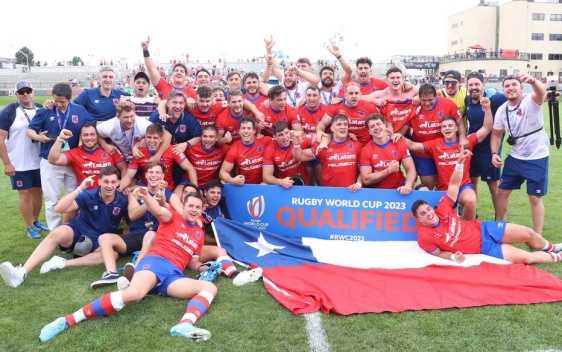 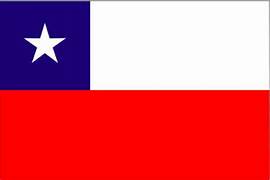 
       Langue officielle : espagnol
    Monnaie : peso
    Continent : Amérique du Sud
    Capitale : Santiago
    Autres grandes villes : Puente Alto,
    Vina del Mar
    Superficie : 755 276 km²
    Population : 19 millions d’habitants
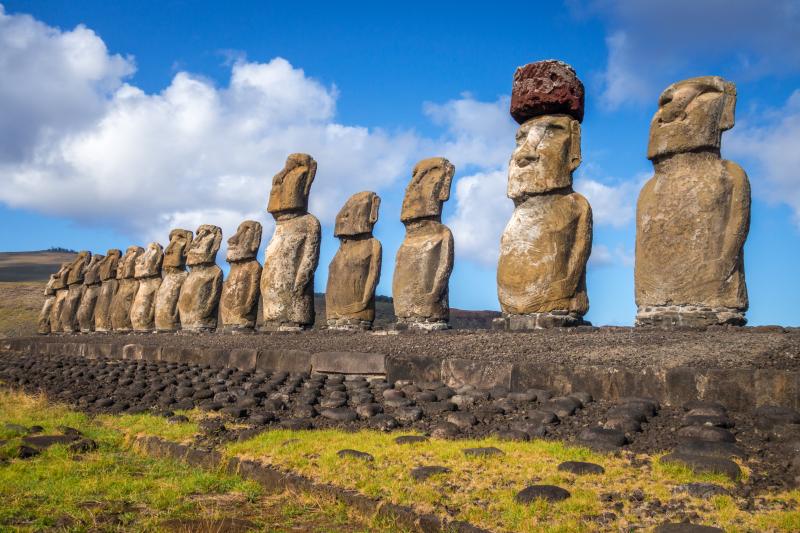 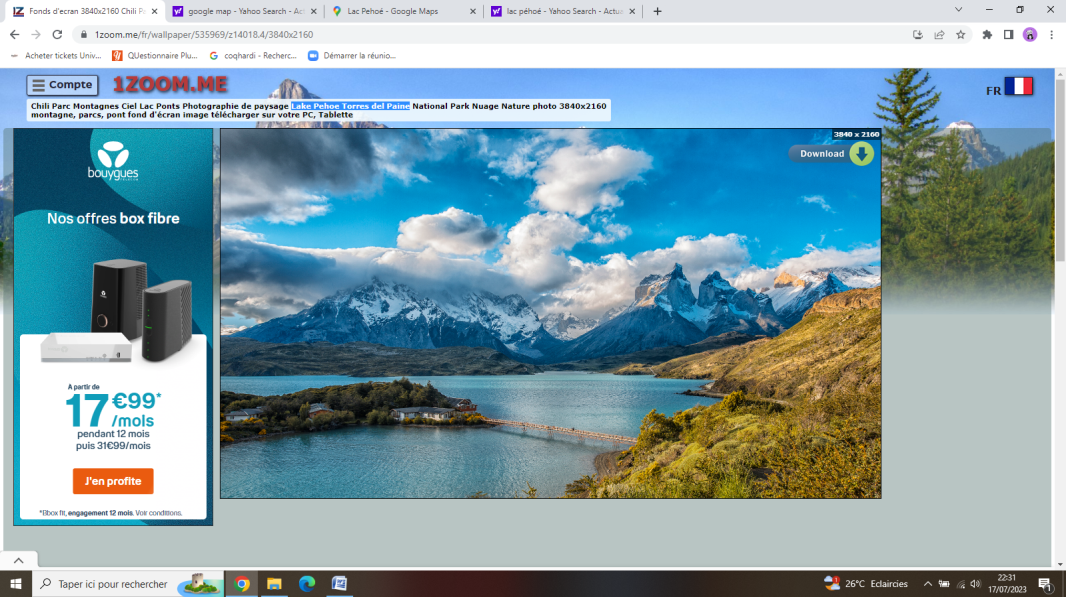       			        L’Afrique du Sud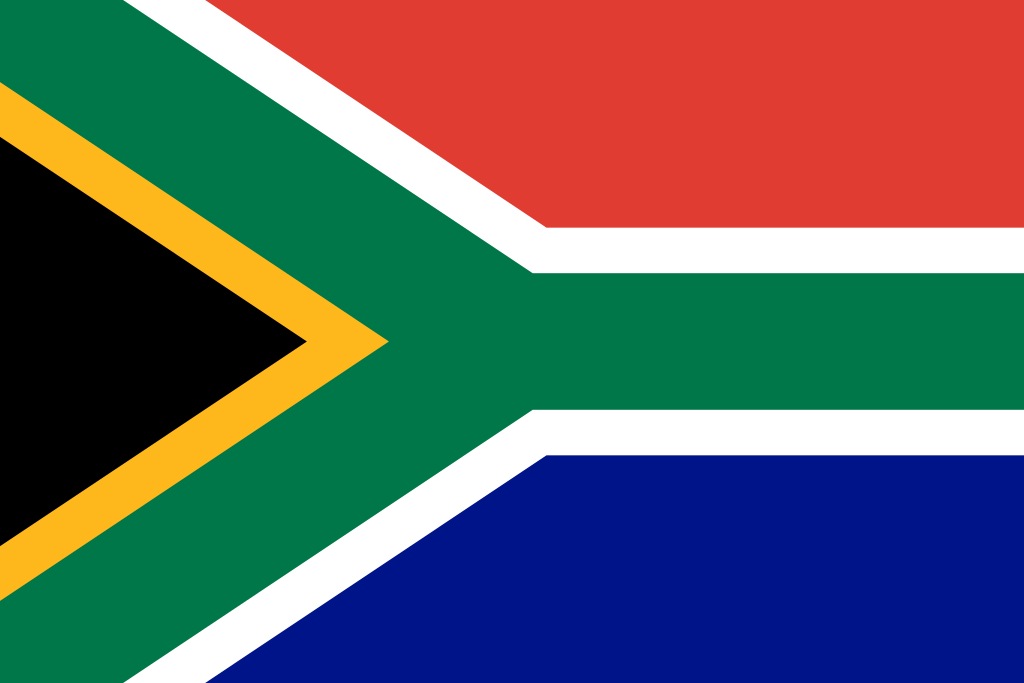 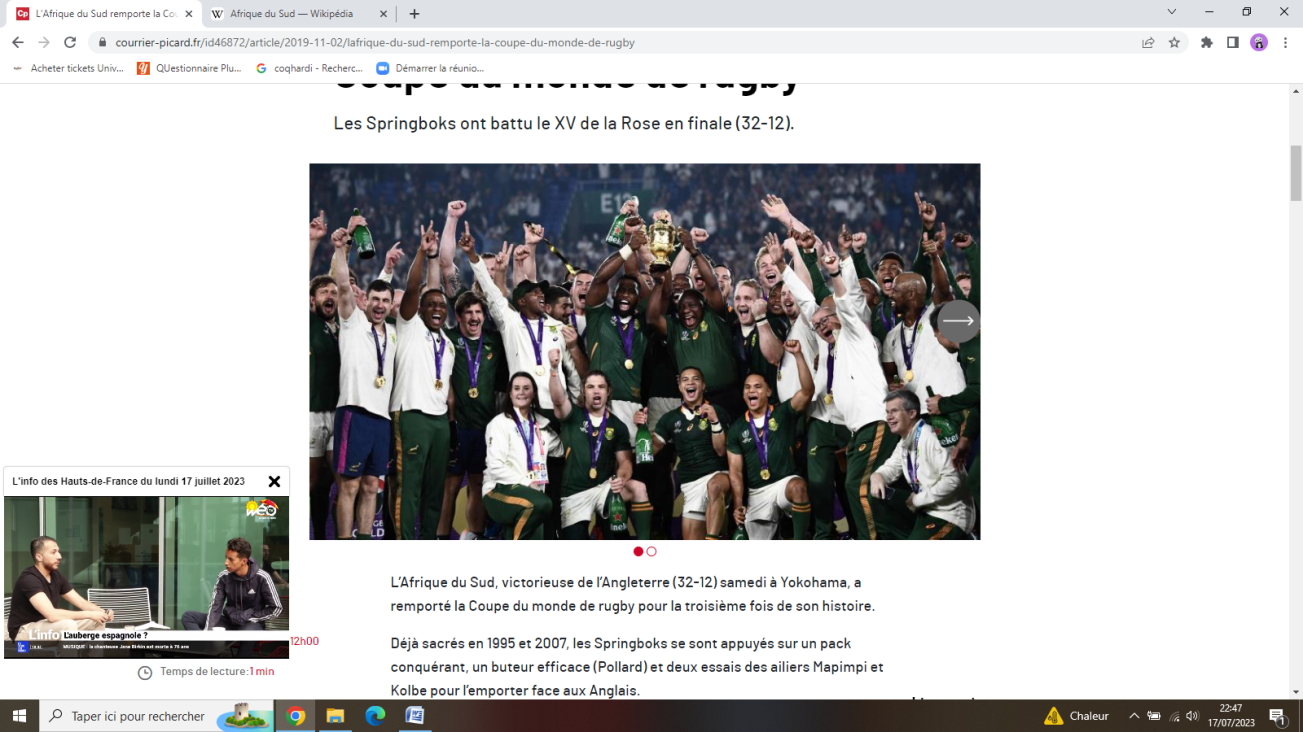 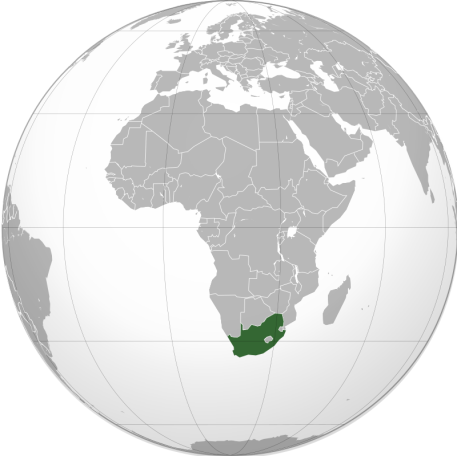 
       Langue officielle : 11 langues
    Monnaie : rand
    Continent : Afrique
    Capitale : Pretoria
    Autres grandes villes : Le Cap,
    Durban, Johannesburg, Soweto
    Superficie : 1 219 912 km²
    Population : 62 millions d’habitants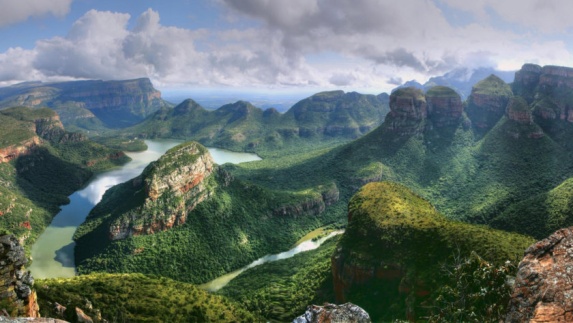 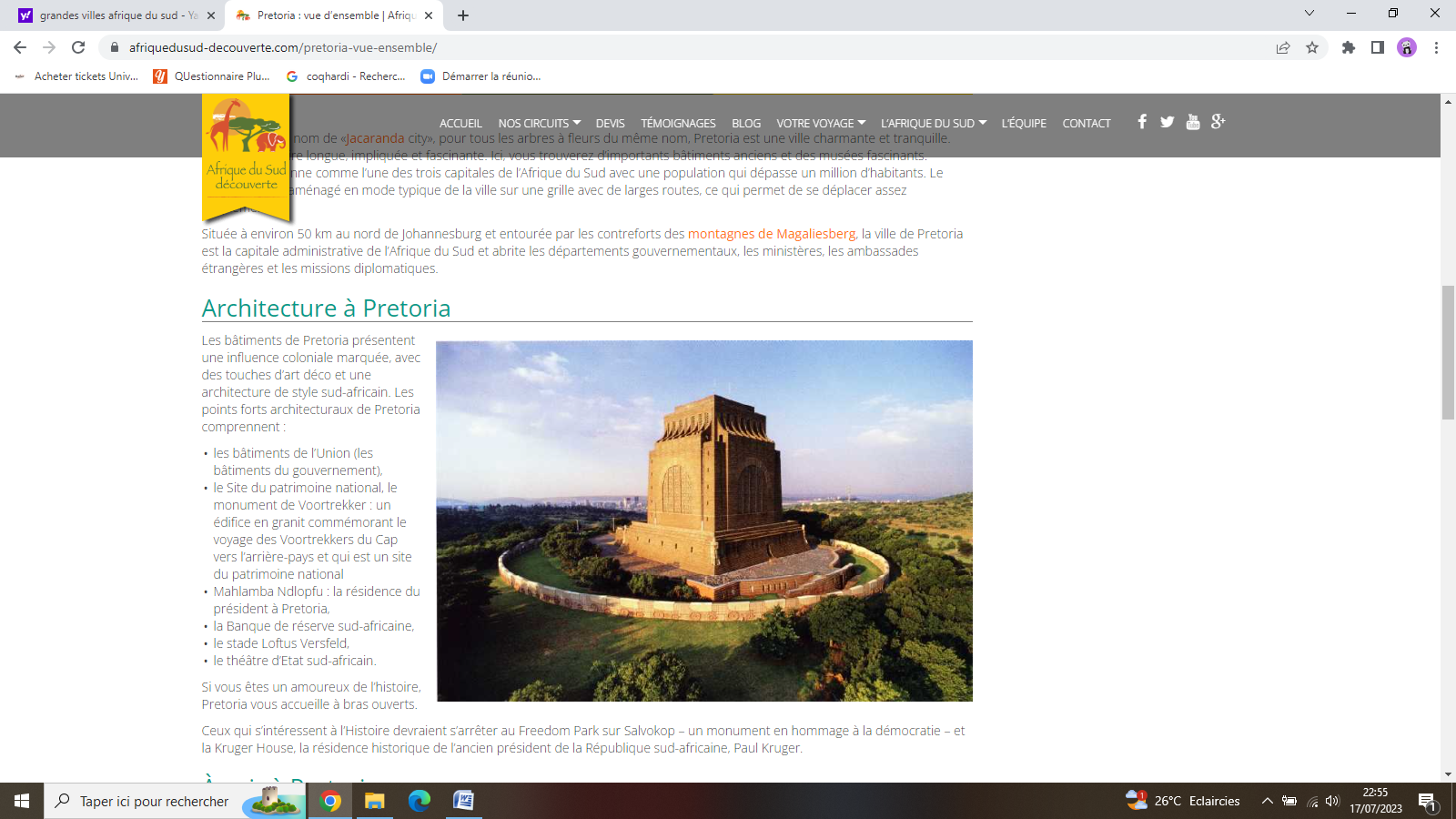 